`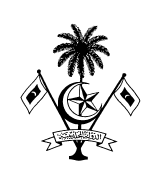 ރައީސުލްޖުމްހޫރިއްޔާގެ އޮފީސްމާލެ، ދިވެހިރާއްޖެމަތީ ދަރަޖަ ހޯދާ ފަރާތްތަކަށް ރައީސުލްޖުމްހޫރިއްޔާ ދެއްވާ ޚާއްޞަ އިނާމަށް އެދި ހުށަހަޅާ ފޯމުގިންތި 3: މަސައްކަތްތެރިކަމާއި އުފެއްދުންތެރިކަމުގެ ރޮނގުން އާދަޔާ ޚިލާފު ކާމިޔާބީއެއް ހާސިލުކުރުންމަތީ ދަރަޖަ ހޯދާ ފަރާތްތަކަށް ރައީސުލްޖުމްހޫރިއްޔާ ދެއްވާ ޚާއްޞަ އިނާމަށް އެދި ހުށަހަޅާ ފޯމުގިންތި 3: މަސައްކަތްތެރިކަމާއި އުފެއްދުންތެރިކަމުގެ ރޮނގުން އާދަޔާ ޚިލާފު ކާމިޔާބީއެއް ހާސިލުކުރުންމަތީ ދަރަޖަ ހޯދާ ފަރާތްތަކަށް ރައީސުލްޖުމްހޫރިއްޔާ ދެއްވާ ޚާއްޞަ އިނާމަށް އެދި ހުށަހަޅާ ފޯމުގިންތި 3: މަސައްކަތްތެރިކަމާއި އުފެއްދުންތެރިކަމުގެ ރޮނގުން އާދަޔާ ޚިލާފު ކާމިޔާބީއެއް ހާސިލުކުރުންމަތީ ދަރަޖަ ހޯދާ ފަރާތްތަކަށް ރައީސުލްޖުމްހޫރިއްޔާ ދެއްވާ ޚާއްޞަ އިނާމަށް އެދި ހުށަހަޅާ ފޯމުގިންތި 3: މަސައްކަތްތެރިކަމާއި އުފެއްދުންތެރިކަމުގެ ރޮނގުން އާދަޔާ ޚިލާފު ކާމިޔާބީއެއް ހާސިލުކުރުންމަތީ ދަރަޖަ ހޯދާ ފަރާތްތަކަށް ރައީސުލްޖުމްހޫރިއްޔާ ދެއްވާ ޚާއްޞަ އިނާމަށް އެދި ހުށަހަޅާ ފޯމުގިންތި 3: މަސައްކަތްތެރިކަމާއި އުފެއްދުންތެރިކަމުގެ ރޮނގުން އާދަޔާ ޚިލާފު ކާމިޔާބީއެއް ހާސިލުކުރުންމަތީ ދަރަޖަ ހޯދާ ފަރާތްތަކަށް ރައީސުލްޖުމްހޫރިއްޔާ ދެއްވާ ޚާއްޞަ އިނާމަށް އެދި ހުށަހަޅާ ފޯމުގިންތި 3: މަސައްކަތްތެރިކަމާއި އުފެއްދުންތެރިކަމުގެ ރޮނގުން އާދަޔާ ޚިލާފު ކާމިޔާބީއެއް ހާސިލުކުރުންމަތީ ދަރަޖަ ހޯދާ ފަރާތްތަކަށް ރައީސުލްޖުމްހޫރިއްޔާ ދެއްވާ ޚާއްޞަ އިނާމަށް އެދި ހުށަހަޅާ ފޯމުގިންތި 3: މަސައްކަތްތެރިކަމާއި އުފެއްދުންތެރިކަމުގެ ރޮނގުން އާދަޔާ ޚިލާފު ކާމިޔާބީއެއް ހާސިލުކުރުންމަތީ ދަރަޖަ ހޯދާ ފަރާތްތަކަށް ރައީސުލްޖުމްހޫރިއްޔާ ދެއްވާ ޚާއްޞަ އިނާމަށް އެދި ހުށަހަޅާ ފޯމުގިންތި 3: މަސައްކަތްތެރިކަމާއި އުފެއްދުންތެރިކަމުގެ ރޮނގުން އާދަޔާ ޚިލާފު ކާމިޔާބީއެއް ހާސިލުކުރުންމަތީ ދަރަޖަ ހޯދާ ފަރާތްތަކަށް ރައީސުލްޖުމްހޫރިއްޔާ ދެއްވާ ޚާއްޞަ އިނާމަށް އެދި ހުށަހަޅާ ފޯމުގިންތި 3: މަސައްކަތްތެރިކަމާއި އުފެއްދުންތެރިކަމުގެ ރޮނގުން އާދަޔާ ޚިލާފު ކާމިޔާބީއެއް ހާސިލުކުރުންމަތީ ދަރަޖަ ހޯދާ ފަރާތްތަކަށް ރައީސުލްޖުމްހޫރިއްޔާ ދެއްވާ ޚާއްޞަ އިނާމަށް އެދި ހުށަހަޅާ ފޯމުގިންތި 3: މަސައްކަތްތެރިކަމާއި އުފެއްދުންތެރިކަމުގެ ރޮނގުން އާދަޔާ ޚިލާފު ކާމިޔާބީއެއް ހާސިލުކުރުންމަތީ ދަރަޖަ ހޯދާ ފަރާތްތަކަށް ރައީސުލްޖުމްހޫރިއްޔާ ދެއްވާ ޚާއްޞަ އިނާމަށް އެދި ހުށަހަޅާ ފޯމުގިންތި 3: މަސައްކަތްތެރިކަމާއި އުފެއްދުންތެރިކަމުގެ ރޮނގުން އާދަޔާ ޚިލާފު ކާމިޔާބީއެއް ހާސިލުކުރުންމަތީ ދަރަޖަ ހޯދާ ފަރާތްތަކަށް ރައީސުލްޖުމްހޫރިއްޔާ ދެއްވާ ޚާއްޞަ އިނާމަށް އެދި ހުށަހަޅާ ފޯމުގިންތި 3: މަސައްކަތްތެރިކަމާއި އުފެއްދުންތެރިކަމުގެ ރޮނގުން އާދަޔާ ޚިލާފު ކާމިޔާބީއެއް ހާސިލުކުރުންމަތީ ދަރަޖަ ހޯދާ ފަރާތްތަކަށް ރައީސުލްޖުމްހޫރިއްޔާ ދެއްވާ ޚާއްޞަ އިނާމަށް އެދި ހުށަހަޅާ ފޯމުގިންތި 3: މަސައްކަތްތެރިކަމާއި އުފެއްދުންތެރިކަމުގެ ރޮނގުން އާދަޔާ ޚިލާފު ކާމިޔާބީއެއް ހާސިލުކުރުންސެކްޝަން 1: އިނާމަށް ހުށަހަޅާ ފަރާތުގެ މަޢުލޫމާތު (މުއައްސަސާއެއްނަމަ)ސެކްޝަން 1: އިނާމަށް ހުށަހަޅާ ފަރާތުގެ މަޢުލޫމާތު (މުއައްސަސާއެއްނަމަ)ސެކްޝަން 1: އިނާމަށް ހުށަހަޅާ ފަރާތުގެ މަޢުލޫމާތު (މުއައްސަސާއެއްނަމަ)ސެކްޝަން 1: އިނާމަށް ހުށަހަޅާ ފަރާތުގެ މަޢުލޫމާތު (މުއައްސަސާއެއްނަމަ)ސެކްޝަން 1: އިނާމަށް ހުށަހަޅާ ފަރާތުގެ މަޢުލޫމާތު (މުއައްސަސާއެއްނަމަ)ސެކްޝަން 1: އިނާމަށް ހުށަހަޅާ ފަރާތުގެ މަޢުލޫމާތު (މުއައްސަސާއެއްނަމަ)ސެކްޝަން 1: އިނާމަށް ހުށަހަޅާ ފަރާތުގެ މަޢުލޫމާތު (މުއައްސަސާއެއްނަމަ)ސެކްޝަން 1: އިނާމަށް ހުށަހަޅާ ފަރާތުގެ މަޢުލޫމާތު (މުއައްސަސާއެއްނަމަ)ސެކްޝަން 1: އިނާމަށް ހުށަހަޅާ ފަރާތުގެ މަޢުލޫމާތު (މުއައްސަސާއެއްނަމަ)ސެކްޝަން 1: އިނާމަށް ހުށަހަޅާ ފަރާތުގެ މަޢުލޫމާތު (މުއައްސަސާއެއްނަމަ)ސެކްޝަން 1: އިނާމަށް ހުށަހަޅާ ފަރާތުގެ މަޢުލޫމާތު (މުއައްސަސާއެއްނަމަ)ސެކްޝަން 1: އިނާމަށް ހުށަހަޅާ ފަރާތުގެ މަޢުލޫމާތު (މުއައްސަސާއެއްނަމަ)ސެކްޝަން 1: އިނާމަށް ހުށަހަޅާ ފަރާތުގެ މަޢުލޫމާތު (މުއައްސަސާއެއްނަމަ)މި ސެކްޝަން ފުރިހަމަކުރާނީ ކްލަބެއް، ޖަމްޢިއްޔާއެއް، ޖަމާޢަތެއް، ވިޔަފާރިއެއް، ރިޒޯޓެއް، އޮފީހެއް ނުވަތަ މަރުކަޒެއް މި އިނާމަށް ހުށަހަޅާނަމައެވެ. މި ސެކްޝަނުގައި ހިމަނާނީ އެ މުއައްސަސާއެއްގެ މަޢުލޫމާތެވެ.މި ސެކްޝަން ފުރިހަމަކުރާނީ ކްލަބެއް، ޖަމްޢިއްޔާއެއް، ޖަމާޢަތެއް، ވިޔަފާރިއެއް، ރިޒޯޓެއް، އޮފީހެއް ނުވަތަ މަރުކަޒެއް މި އިނާމަށް ހުށަހަޅާނަމައެވެ. މި ސެކްޝަނުގައި ހިމަނާނީ އެ މުއައްސަސާއެއްގެ މަޢުލޫމާތެވެ.މި ސެކްޝަން ފުރިހަމަކުރާނީ ކްލަބެއް، ޖަމްޢިއްޔާއެއް، ޖަމާޢަތެއް، ވިޔަފާރިއެއް، ރިޒޯޓެއް، އޮފީހެއް ނުވަތަ މަރުކަޒެއް މި އިނާމަށް ހުށަހަޅާނަމައެވެ. މި ސެކްޝަނުގައި ހިމަނާނީ އެ މުއައްސަސާއެއްގެ މަޢުލޫމާތެވެ.މި ސެކްޝަން ފުރިހަމަކުރާނީ ކްލަބެއް، ޖަމްޢިއްޔާއެއް، ޖަމާޢަތެއް، ވިޔަފާރިއެއް، ރިޒޯޓެއް، އޮފީހެއް ނުވަތަ މަރުކަޒެއް މި އިނާމަށް ހުށަހަޅާނަމައެވެ. މި ސެކްޝަނުގައި ހިމަނާނީ އެ މުއައްސަސާއެއްގެ މަޢުލޫމާތެވެ.މި ސެކްޝަން ފުރިހަމަކުރާނީ ކްލަބެއް، ޖަމްޢިއްޔާއެއް، ޖަމާޢަތެއް، ވިޔަފާރިއެއް، ރިޒޯޓެއް، އޮފީހެއް ނުވަތަ މަރުކަޒެއް މި އިނާމަށް ހުށަހަޅާނަމައެވެ. މި ސެކްޝަނުގައި ހިމަނާނީ އެ މުއައްސަސާއެއްގެ މަޢުލޫމާތެވެ.މި ސެކްޝަން ފުރިހަމަކުރާނީ ކްލަބެއް، ޖަމްޢިއްޔާއެއް، ޖަމާޢަތެއް، ވިޔަފާރިއެއް، ރިޒޯޓެއް، އޮފީހެއް ނުވަތަ މަރުކަޒެއް މި އިނާމަށް ހުށަހަޅާނަމައެވެ. މި ސެކްޝަނުގައި ހިމަނާނީ އެ މުއައްސަސާއެއްގެ މަޢުލޫމާތެވެ.މި ސެކްޝަން ފުރިހަމަކުރާނީ ކްލަބެއް، ޖަމްޢިއްޔާއެއް، ޖަމާޢަތެއް، ވިޔަފާރިއެއް، ރިޒޯޓެއް، އޮފީހެއް ނުވަތަ މަރުކަޒެއް މި އިނާމަށް ހުށަހަޅާނަމައެވެ. މި ސެކްޝަނުގައި ހިމަނާނީ އެ މުއައްސަސާއެއްގެ މަޢުލޫމާތެވެ.މި ސެކްޝަން ފުރިހަމަކުރާނީ ކްލަބެއް، ޖަމްޢިއްޔާއެއް، ޖަމާޢަތެއް، ވިޔަފާރިއެއް، ރިޒޯޓެއް، އޮފީހެއް ނުވަތަ މަރުކަޒެއް މި އިނާމަށް ހުށަހަޅާނަމައެވެ. މި ސެކްޝަނުގައި ހިމަނާނީ އެ މުއައްސަސާއެއްގެ މަޢުލޫމާތެވެ.މި ސެކްޝަން ފުރިހަމަކުރާނީ ކްލަބެއް، ޖަމްޢިއްޔާއެއް، ޖަމާޢަތެއް، ވިޔަފާރިއެއް، ރިޒޯޓެއް، އޮފީހެއް ނުވަތަ މަރުކަޒެއް މި އިނާމަށް ހުށަހަޅާނަމައެވެ. މި ސެކްޝަނުގައި ހިމަނާނީ އެ މުއައްސަސާއެއްގެ މަޢުލޫމާތެވެ.މި ސެކްޝަން ފުރިހަމަކުރާނީ ކްލަބެއް، ޖަމްޢިއްޔާއެއް، ޖަމާޢަތެއް، ވިޔަފާރިއެއް، ރިޒޯޓެއް، އޮފީހެއް ނުވަތަ މަރުކަޒެއް މި އިނާމަށް ހުށަހަޅާނަމައެވެ. މި ސެކްޝަނުގައި ހިމަނާނީ އެ މުއައްސަސާއެއްގެ މަޢުލޫމާތެވެ.މި ސެކްޝަން ފުރިހަމަކުރާނީ ކްލަބެއް، ޖަމްޢިއްޔާއެއް، ޖަމާޢަތެއް، ވިޔަފާރިއެއް، ރިޒޯޓެއް، އޮފީހެއް ނުވަތަ މަރުކަޒެއް މި އިނާމަށް ހުށަހަޅާނަމައެވެ. މި ސެކްޝަނުގައި ހިމަނާނީ އެ މުއައްސަސާއެއްގެ މަޢުލޫމާތެވެ.މި ސެކްޝަން ފުރިހަމަކުރާނީ ކްލަބެއް، ޖަމްޢިއްޔާއެއް، ޖަމާޢަތެއް، ވިޔަފާރިއެއް، ރިޒޯޓެއް، އޮފީހެއް ނުވަތަ މަރުކަޒެއް މި އިނާމަށް ހުށަހަޅާނަމައެވެ. މި ސެކްޝަނުގައި ހިމަނާނީ އެ މުއައްސަސާއެއްގެ މަޢުލޫމާތެވެ.މި ސެކްޝަން ފުރިހަމަކުރާނީ ކްލަބެއް، ޖަމްޢިއްޔާއެއް، ޖަމާޢަތެއް، ވިޔަފާރިއެއް، ރިޒޯޓެއް، އޮފީހެއް ނުވަތަ މަރުކަޒެއް މި އިނާމަށް ހުށަހަޅާނަމައެވެ. މި ސެކްޝަނުގައި ހިމަނާނީ އެ މުއައްސަސާއެއްގެ މަޢުލޫމާތެވެ.(ހ)ނަން: ނަން: ނަން: ނަން: ނަން: ނަން: ނަން: ނަން: ލޯގޯ ނުވަތަ ތައްގަނޑުލޯގޯ ނުވަތަ ތައްގަނޑުލޯގޯ ނުވަތަ ތައްގަނޑުލޯގޯ ނުވަތަ ތައްގަނޑު(ށ)މުއައްސަސާގެ ރަޖިސްޓަރީ ނަންބަރު: މުއައްސަސާގެ ރަޖިސްޓަރީ ނަންބަރު: މުއައްސަސާގެ ރަޖިސްޓަރީ ނަންބަރު: މުއައްސަސާގެ ރަޖިސްޓަރީ ނަންބަރު: މުއައްސަސާގެ ރަޖިސްޓަރީ ނަންބަރު: މުއައްސަސާގެ ރަޖިސްޓަރީ ނަންބަރު: މުއައްސަސާގެ ރަޖިސްޓަރީ ނަންބަރު: މުއައްސަސާގެ ރަޖިސްޓަރީ ނަންބަރު: ލޯގޯ ނުވަތަ ތައްގަނޑުލޯގޯ ނުވަތަ ތައްގަނޑުލޯގޯ ނުވަތަ ތައްގަނޑުލޯގޯ ނުވަތަ ތައްގަނޑު(ނ)މުއައްސަސާގެ ބާވަތް: މުއައްސަސާގެ ބާވަތް: މުއައްސަސާގެ ބާވަތް: މުއައްސަސާގެ ބާވަތް: މުއައްސަސާގެ ބާވަތް: މުއައްސަސާގެ ބާވަތް: މުއައްސަސާގެ ބާވަތް: މުއައްސަސާގެ ބާވަތް: ލޯގޯ ނުވަތަ ތައްގަނޑުލޯގޯ ނުވަތަ ތައްގަނޑުލޯގޯ ނުވަތަ ތައްގަނޑުލޯގޯ ނުވަތަ ތައްގަނޑު(ރ)ފޯނު ނަންބަރު: ފޯނު ނަންބަރު: ފޯނު ނަންބަރު: ފޯނު ނަންބަރު: (ބ) ފެކްސް ނަންބަރު: (ބ) ފެކްސް ނަންބަރު: (ބ) ފެކްސް ނަންބަރު: (ބ) ފެކްސް ނަންބަރު: ލޯގޯ ނުވަތަ ތައްގަނޑުލޯގޯ ނުވަތަ ތައްގަނޑުލޯގޯ ނުވަތަ ތައްގަނޑުލޯގޯ ނުވަތަ ތައްގަނޑު(ޅ)އީމެއިލް އެޑްރެސް: އީމެއިލް އެޑްރެސް: އީމެއިލް އެޑްރެސް: އީމެއިލް އެޑްރެސް: އީމެއިލް އެޑްރެސް: އީމެއިލް އެޑްރެސް: އީމެއިލް އެޑްރެސް: އީމެއިލް އެޑްރެސް: (ކ)ވެބްސައިޓް އެޑްރެސް: ވެބްސައިޓް އެޑްރެސް: ވެބްސައިޓް އެޑްރެސް: ވެބްސައިޓް އެޑްރެސް: ވެބްސައިޓް އެޑްރެސް: ވެބްސައިޓް އެޑްރެސް: ވެބްސައިޓް އެޑްރެސް: ވެބްސައިޓް އެޑްރެސް: (އ)ސަރުކާރުން ދެއްވާ ޚާއްޞަ އިނާމު ކުރިން ލިބިފައިވާނަމަ އިނާމުގެ ބާވަތާއި، އިނާމު ލިބުނު އަހަރު ސަރުކާރުން ދެއްވާ ޚާއްޞަ އިނާމު ކުރިން ލިބިފައިވާނަމަ އިނާމުގެ ބާވަތާއި، އިނާމު ލިބުނު އަހަރު ސަރުކާރުން ދެއްވާ ޚާއްޞަ އިނާމު ކުރިން ލިބިފައިވާނަމަ އިނާމުގެ ބާވަތާއި، އިނާމު ލިބުނު އަހަރު ސަރުކާރުން ދެއްވާ ޚާއްޞަ އިނާމު ކުރިން ލިބިފައިވާނަމަ އިނާމުގެ ބާވަތާއި، އިނާމު ލިބުނު އަހަރު ސަރުކާރުން ދެއްވާ ޚާއްޞަ އިނާމު ކުރިން ލިބިފައިވާނަމަ އިނާމުގެ ބާވަތާއި، އިނާމު ލިބުނު އަހަރު ސަރުކާރުން ދެއްވާ ޚާއްޞަ އިނާމު ކުރިން ލިބިފައިވާނަމަ އިނާމުގެ ބާވަތާއި، އިނާމު ލިބުނު އަހަރު ސަރުކާރުން ދެއްވާ ޚާއްޞަ އިނާމު ކުރިން ލިބިފައިވާނަމަ އިނާމުގެ ބާވަތާއި، އިނާމު ލިބުނު އަހަރު ސަރުކާރުން ދެއްވާ ޚާއްޞަ އިނާމު ކުރިން ލިބިފައިވާނަމަ އިނާމުގެ ބާވަތާއި، އިނާމު ލިބުނު އަހަރު ސަރުކާރުން ދެއްވާ ޚާއްޞަ އިނާމު ކުރިން ލިބިފައިވާނަމަ އިނާމުގެ ބާވަތާއި، އިނާމު ލިބުނު އަހަރު ސަރުކާރުން ދެއްވާ ޚާއްޞަ އިނާމު ކުރިން ލިބިފައިވާނަމަ އިނާމުގެ ބާވަތާއި، އިނާމު ލިބުނު އަހަރު ސަރުކާރުން ދެއްވާ ޚާއްޞަ އިނާމު ކުރިން ލިބިފައިވާނަމަ އިނާމުގެ ބާވަތާއި، އިނާމު ލިބުނު އަހަރު ސަރުކާރުން ދެއްވާ ޚާއްޞަ އިނާމު ކުރިން ލިބިފައިވާނަމަ އިނާމުގެ ބާވަތާއި، އިނާމު ލިބުނު އަހަރު ސެކްޝަން 2: އިނާމަށް ހުށަހަޅާ ފަރާތުގެ މަޢުލޫމާތު  (ވަކި ފަރުދަކުނަމަ ނުވަތަ ފަރުދުންތަކެއްނަމަ)ސެކްޝަން 2: އިނާމަށް ހުށަހަޅާ ފަރާތުގެ މަޢުލޫމާތު  (ވަކި ފަރުދަކުނަމަ ނުވަތަ ފަރުދުންތަކެއްނަމަ)ސެކްޝަން 2: އިނާމަށް ހުށަހަޅާ ފަރާތުގެ މަޢުލޫމާތު  (ވަކި ފަރުދަކުނަމަ ނުވަތަ ފަރުދުންތަކެއްނަމަ)ސެކްޝަން 2: އިނާމަށް ހުށަހަޅާ ފަރާތުގެ މަޢުލޫމާތު  (ވަކި ފަރުދަކުނަމަ ނުވަތަ ފަރުދުންތަކެއްނަމަ)ސެކްޝަން 2: އިނާމަށް ހުށަހަޅާ ފަރާތުގެ މަޢުލޫމާތު  (ވަކި ފަރުދަކުނަމަ ނުވަތަ ފަރުދުންތަކެއްނަމަ)ސެކްޝަން 2: އިނާމަށް ހުށަހަޅާ ފަރާތުގެ މަޢުލޫމާތު  (ވަކި ފަރުދަކުނަމަ ނުވަތަ ފަރުދުންތަކެއްނަމަ)ސެކްޝަން 2: އިނާމަށް ހުށަހަޅާ ފަރާތުގެ މަޢުލޫމާތު  (ވަކި ފަރުދަކުނަމަ ނުވަތަ ފަރުދުންތަކެއްނަމަ)ސެކްޝަން 2: އިނާމަށް ހުށަހަޅާ ފަރާތުގެ މަޢުލޫމާތު  (ވަކި ފަރުދަކުނަމަ ނުވަތަ ފަރުދުންތަކެއްނަމަ)ސެކްޝަން 2: އިނާމަށް ހުށަހަޅާ ފަރާތުގެ މަޢުލޫމާތު  (ވަކި ފަރުދަކުނަމަ ނުވަތަ ފަރުދުންތަކެއްނަމަ)ސެކްޝަން 2: އިނާމަށް ހުށަހަޅާ ފަރާތުގެ މަޢުލޫމާތު  (ވަކި ފަރުދަކުނަމަ ނުވަތަ ފަރުދުންތަކެއްނަމަ)ސެކްޝަން 2: އިނާމަށް ހުށަހަޅާ ފަރާތުގެ މަޢުލޫމާތު  (ވަކި ފަރުދަކުނަމަ ނުވަތަ ފަރުދުންތަކެއްނަމަ)ސެކްޝަން 2: އިނާމަށް ހުށަހަޅާ ފަރާތުގެ މަޢުލޫމާތު  (ވަކި ފަރުދަކުނަމަ ނުވަތަ ފަރުދުންތަކެއްނަމަ)ސެކްޝަން 2: އިނާމަށް ހުށަހަޅާ ފަރާތުގެ މަޢުލޫމާތު  (ވަކި ފަރުދަކުނަމަ ނުވަތަ ފަރުދުންތަކެއްނަމަ)މި ސެކްޝަން ފުރިހަމަކުރާނީ ވަކި ފަރުދަކު ނުވަތަ ފަރުދުންތަކެއް އިނާމަށް ހުށަހަޅާނަމައެވެ. އެއް ފަރުދަކަށްވުރެ ގިނަ ފަރުދުން ގުޅިގެން ހޯދާފައިވާ ކާމިޔާބީއެއްނަމަ ކޮންމެ ފަރުދަކަށް، މި ސެކްޝަނުގެ ކޮޕީއެއް ހަދައި ފުރިހަމަކުރާނީއެވެ.މި ސެކްޝަން ފުރިހަމަކުރާނީ ވަކި ފަރުދަކު ނުވަތަ ފަރުދުންތަކެއް އިނާމަށް ހުށަހަޅާނަމައެވެ. އެއް ފަރުދަކަށްވުރެ ގިނަ ފަރުދުން ގުޅިގެން ހޯދާފައިވާ ކާމިޔާބީއެއްނަމަ ކޮންމެ ފަރުދަކަށް، މި ސެކްޝަނުގެ ކޮޕީއެއް ހަދައި ފުރިހަމަކުރާނީއެވެ.މި ސެކްޝަން ފުރިހަމަކުރާނީ ވަކި ފަރުދަކު ނުވަތަ ފަރުދުންތަކެއް އިނާމަށް ހުށަހަޅާނަމައެވެ. އެއް ފަރުދަކަށްވުރެ ގިނަ ފަރުދުން ގުޅިގެން ހޯދާފައިވާ ކާމިޔާބީއެއްނަމަ ކޮންމެ ފަރުދަކަށް، މި ސެކްޝަނުގެ ކޮޕީއެއް ހަދައި ފުރިހަމަކުރާނީއެވެ.މި ސެކްޝަން ފުރިހަމަކުރާނީ ވަކި ފަރުދަކު ނުވަތަ ފަރުދުންތަކެއް އިނާމަށް ހުށަހަޅާނަމައެވެ. އެއް ފަރުދަކަށްވުރެ ގިނަ ފަރުދުން ގުޅިގެން ހޯދާފައިވާ ކާމިޔާބީއެއްނަމަ ކޮންމެ ފަރުދަކަށް، މި ސެކްޝަނުގެ ކޮޕީއެއް ހަދައި ފުރިހަމަކުރާނީއެވެ.މި ސެކްޝަން ފުރިހަމަކުރާނީ ވަކި ފަރުދަކު ނުވަތަ ފަރުދުންތަކެއް އިނާމަށް ހުށަހަޅާނަމައެވެ. އެއް ފަރުދަކަށްވުރެ ގިނަ ފަރުދުން ގުޅިގެން ހޯދާފައިވާ ކާމިޔާބީއެއްނަމަ ކޮންމެ ފަރުދަކަށް، މި ސެކްޝަނުގެ ކޮޕީއެއް ހަދައި ފުރިހަމަކުރާނީއެވެ.މި ސެކްޝަން ފުރިހަމަކުރާނީ ވަކި ފަރުދަކު ނުވަތަ ފަރުދުންތަކެއް އިނާމަށް ހުށަހަޅާނަމައެވެ. އެއް ފަރުދަކަށްވުރެ ގިނަ ފަރުދުން ގުޅިގެން ހޯދާފައިވާ ކާމިޔާބީއެއްނަމަ ކޮންމެ ފަރުދަކަށް، މި ސެކްޝަނުގެ ކޮޕީއެއް ހަދައި ފުރިހަމަކުރާނީއެވެ.މި ސެކްޝަން ފުރިހަމަކުރާނީ ވަކި ފަރުދަކު ނުވަތަ ފަރުދުންތަކެއް އިނާމަށް ހުށަހަޅާނަމައެވެ. އެއް ފަރުދަކަށްވުރެ ގިނަ ފަރުދުން ގުޅިގެން ހޯދާފައިވާ ކާމިޔާބީއެއްނަމަ ކޮންމެ ފަރުދަކަށް، މި ސެކްޝަނުގެ ކޮޕީއެއް ހަދައި ފުރިހަމަކުރާނީއެވެ.މި ސެކްޝަން ފުރިހަމަކުރާނީ ވަކި ފަރުދަކު ނުވަތަ ފަރުދުންތަކެއް އިނާމަށް ހުށަހަޅާނަމައެވެ. އެއް ފަރުދަކަށްވުރެ ގިނަ ފަރުދުން ގުޅިގެން ހޯދާފައިވާ ކާމިޔާބީއެއްނަމަ ކޮންމެ ފަރުދަކަށް، މި ސެކްޝަނުގެ ކޮޕީއެއް ހަދައި ފުރިހަމަކުރާނީއެވެ.މި ސެކްޝަން ފުރިހަމަކުރާނީ ވަކި ފަރުދަކު ނުވަތަ ފަރުދުންތަކެއް އިނާމަށް ހުށަހަޅާނަމައެވެ. އެއް ފަރުދަކަށްވުރެ ގިނަ ފަރުދުން ގުޅިގެން ހޯދާފައިވާ ކާމިޔާބީއެއްނަމަ ކޮންމެ ފަރުދަކަށް، މި ސެކްޝަނުގެ ކޮޕީއެއް ހަދައި ފުރިހަމަކުރާނީއެވެ.މި ސެކްޝަން ފުރިހަމަކުރާނީ ވަކި ފަރުދަކު ނުވަތަ ފަރުދުންތަކެއް އިނާމަށް ހުށަހަޅާނަމައެވެ. އެއް ފަރުދަކަށްވުރެ ގިނަ ފަރުދުން ގުޅިގެން ހޯދާފައިވާ ކާމިޔާބީއެއްނަމަ ކޮންމެ ފަރުދަކަށް، މި ސެކްޝަނުގެ ކޮޕީއެއް ހަދައި ފުރިހަމަކުރާނީއެވެ.މި ސެކްޝަން ފުރިހަމަކުރާނީ ވަކި ފަރުދަކު ނުވަތަ ފަރުދުންތަކެއް އިނާމަށް ހުށަހަޅާނަމައެވެ. އެއް ފަރުދަކަށްވުރެ ގިނަ ފަރުދުން ގުޅިގެން ހޯދާފައިވާ ކާމިޔާބީއެއްނަމަ ކޮންމެ ފަރުދަކަށް، މި ސެކްޝަނުގެ ކޮޕީއެއް ހަދައި ފުރިހަމަކުރާނީއެވެ.މި ސެކްޝަން ފުރިހަމަކުރާނީ ވަކި ފަރުދަކު ނުވަތަ ފަރުދުންތަކެއް އިނާމަށް ހުށަހަޅާނަމައެވެ. އެއް ފަރުދަކަށްވުރެ ގިނަ ފަރުދުން ގުޅިގެން ހޯދާފައިވާ ކާމިޔާބީއެއްނަމަ ކޮންމެ ފަރުދަކަށް، މި ސެކްޝަނުގެ ކޮޕީއެއް ހަދައި ފުރިހަމަކުރާނީއެވެ.މި ސެކްޝަން ފުރިހަމަކުރާނީ ވަކި ފަރުދަކު ނުވަތަ ފަރުދުންތަކެއް އިނާމަށް ހުށަހަޅާނަމައެވެ. އެއް ފަރުދަކަށްވުރެ ގިނަ ފަރުދުން ގުޅިގެން ހޯދާފައިވާ ކާމިޔާބީއެއްނަމަ ކޮންމެ ފަރުދަކަށް، މި ސެކްޝަނުގެ ކޮޕީއެއް ހަދައި ފުރިހަމަކުރާނީއެވެ.(ހ)ނަން: ނަން: ނަން: ނަން: ނަން: ނަން: ނަން: ނަން: ޕާސްޕޯޓު ސައިޒުގެ ފޮޓޯޕާސްޕޯޓު ސައިޒުގެ ފޮޓޯޕާސްޕޯޓު ސައިޒުގެ ފޮޓޯޕާސްޕޯޓު ސައިޒުގެ ފޮޓޯ(ށ)ދިވެހިރައްޔިތެއްކަން އަންގައިދޭ ކާޑު ނަންބަރު: ދިވެހިރައްޔިތެއްކަން އަންގައިދޭ ކާޑު ނަންބަރު: ދިވެހިރައްޔިތެއްކަން އަންގައިދޭ ކާޑު ނަންބަރު: ދިވެހިރައްޔިތެއްކަން އަންގައިދޭ ކާޑު ނަންބަރު: ދިވެހިރައްޔިތެއްކަން އަންގައިދޭ ކާޑު ނަންބަރު: ދިވެހިރައްޔިތެއްކަން އަންގައިދޭ ކާޑު ނަންބަރު: ދިވެހިރައްޔިތެއްކަން އަންގައިދޭ ކާޑު ނަންބަރު: ދިވެހިރައްޔިތެއްކަން އަންގައިދޭ ކާޑު ނަންބަރު: ޕާސްޕޯޓު ސައިޒުގެ ފޮޓޯޕާސްޕޯޓު ސައިޒުގެ ފޮޓޯޕާސްޕޯޓު ސައިޒުގެ ފޮޓޯޕާސްޕޯޓު ސައިޒުގެ ފޮޓޯ(ނ)މިހާރު ދިރިއުޅޭ އެޑްރެސް: މިހާރު ދިރިއުޅޭ އެޑްރެސް: މިހާރު ދިރިއުޅޭ އެޑްރެސް: މިހާރު ދިރިއުޅޭ އެޑްރެސް: މިހާރު ދިރިއުޅޭ އެޑްރެސް: މިހާރު ދިރިއުޅޭ އެޑްރެސް: މިހާރު ދިރިއުޅޭ އެޑްރެސް: މިހާރު ދިރިއުޅޭ އެޑްރެސް: ޕާސްޕޯޓު ސައިޒުގެ ފޮޓޯޕާސްޕޯޓު ސައިޒުގެ ފޮޓޯޕާސްޕޯޓު ސައިޒުގެ ފޮޓޯޕާސްޕޯޓު ސައިޒުގެ ފޮޓޯ(ރ)ފޯނު ނަންބަރު: ފޯނު ނަންބަރު: ފޯނު ނަންބަރު: (ބ)އީމެއިލް އެޑްރެސް: އީމެއިލް އެޑްރެސް: އީމެއިލް އެޑްރެސް: އީމެއިލް އެޑްރެސް: ޕާސްޕޯޓު ސައިޒުގެ ފޮޓޯޕާސްޕޯޓު ސައިޒުގެ ފޮޓޯޕާސްޕޯޓު ސައިޒުގެ ފޮޓޯޕާސްޕޯޓު ސައިޒުގެ ފޮޓޯ(ޅ)ކުރާ މަސައްކަތް ނުވަތަ އަދާކުރާ ވަޒީފާއާއި ވަޒީފާއަދާކުރާ ތަން: ކުރާ މަސައްކަތް ނުވަތަ އަދާކުރާ ވަޒީފާއާއި ވަޒީފާއަދާކުރާ ތަން: ކުރާ މަސައްކަތް ނުވަތަ އަދާކުރާ ވަޒީފާއާއި ވަޒީފާއަދާކުރާ ތަން: ކުރާ މަސައްކަތް ނުވަތަ އަދާކުރާ ވަޒީފާއާއި ވަޒީފާއަދާކުރާ ތަން: ކުރާ މަސައްކަތް ނުވަތަ އަދާކުރާ ވަޒީފާއާއި ވަޒީފާއަދާކުރާ ތަން: ކުރާ މަސައްކަތް ނުވަތަ އަދާކުރާ ވަޒީފާއާއި ވަޒީފާއަދާކުރާ ތަން: ކުރާ މަސައްކަތް ނުވަތަ އަދާކުރާ ވަޒީފާއާއި ވަޒީފާއަދާކުރާ ތަން: ކުރާ މަސައްކަތް ނުވަތަ އަދާކުރާ ވަޒީފާއާއި ވަޒީފާއަދާކުރާ ތަން: ކުރާ މަސައްކަތް ނުވަތަ އަދާކުރާ ވަޒީފާއާއި ވަޒީފާއަދާކުރާ ތަން: ކުރާ މަސައްކަތް ނުވަތަ އަދާކުރާ ވަޒީފާއާއި ވަޒީފާއަދާކުރާ ތަން: ކުރާ މަސައްކަތް ނުވަތަ އަދާކުރާ ވަޒީފާއާއި ވަޒީފާއަދާކުރާ ތަން: ކުރާ މަސައްކަތް ނުވަތަ އަދާކުރާ ވަޒީފާއާއި ވަޒީފާއަދާކުރާ ތަން: (ކ)ސަރުކާރުން ދެއްވާ ޚާއްޞަ އިނާމު ކުރިން ލިބިފައިވާނަމަ އިނާމުގެ ބާވަތާއި، އިނާމު ލިބުނު އަހަރު: ސަރުކާރުން ދެއްވާ ޚާއްޞަ އިނާމު ކުރިން ލިބިފައިވާނަމަ އިނާމުގެ ބާވަތާއި، އިނާމު ލިބުނު އަހަރު: ސަރުކާރުން ދެއްވާ ޚާއްޞަ އިނާމު ކުރިން ލިބިފައިވާނަމަ އިނާމުގެ ބާވަތާއި، އިނާމު ލިބުނު އަހަރު: ސަރުކާރުން ދެއްވާ ޚާއްޞަ އިނާމު ކުރިން ލިބިފައިވާނަމަ އިނާމުގެ ބާވަތާއި، އިނާމު ލިބުނު އަހަރު: ސަރުކާރުން ދެއްވާ ޚާއްޞަ އިނާމު ކުރިން ލިބިފައިވާނަމަ އިނާމުގެ ބާވަތާއި، އިނާމު ލިބުނު އަހަރު: ސަރުކާރުން ދެއްވާ ޚާއްޞަ އިނާމު ކުރިން ލިބިފައިވާނަމަ އިނާމުގެ ބާވަތާއި، އިނާމު ލިބުނު އަހަރު: ސަރުކާރުން ދެއްވާ ޚާއްޞަ އިނާމު ކުރިން ލިބިފައިވާނަމަ އިނާމުގެ ބާވަތާއި، އިނާމު ލިބުނު އަހަރު: ސަރުކާރުން ދެއްވާ ޚާއްޞަ އިނާމު ކުރިން ލިބިފައިވާނަމަ އިނާމުގެ ބާވަތާއި، އިނާމު ލިބުނު އަހަރު: ސަރުކާރުން ދެއްވާ ޚާއްޞަ އިނާމު ކުރިން ލިބިފައިވާނަމަ އިނާމުގެ ބާވަތާއި، އިނާމު ލިބުނު އަހަރު: ސަރުކާރުން ދެއްވާ ޚާއްޞަ އިނާމު ކުރިން ލިބިފައިވާނަމަ އިނާމުގެ ބާވަތާއި، އިނާމު ލިބުނު އަހަރު: ސަރުކާރުން ދެއްވާ ޚާއްޞަ އިނާމު ކުރިން ލިބިފައިވާނަމަ އިނާމުގެ ބާވަތާއި، އިނާމު ލިބުނު އަހަރު: ސަރުކާރުން ދެއްވާ ޚާއްޞަ އިނާމު ކުރިން ލިބިފައިވާނަމަ އިނާމުގެ ބާވަތާއި، އިނާމު ލިބުނު އަހަރު: (އ)ސޮއި: ސޮއި: ސޮއި: ސޮއި: ސޮއި: ސޮއި: ސޮއި: ސޮއި: ސޮއި: ސޮއި: ސޮއި: ސޮއި: ސެކްޝަން 3: ހާސިލުކުރި ކާމިޔާބީގެ މަޢުލޫމާތުސެކްޝަން 3: ހާސިލުކުރި ކާމިޔާބީގެ މަޢުލޫމާތުސެކްޝަން 3: ހާސިލުކުރި ކާމިޔާބީގެ މަޢުލޫމާތުސެކްޝަން 3: ހާސިލުކުރި ކާމިޔާބީގެ މަޢުލޫމާތުސެކްޝަން 3: ހާސިލުކުރި ކާމިޔާބީގެ މަޢުލޫމާތުސެކްޝަން 3: ހާސިލުކުރި ކާމިޔާބީގެ މަޢުލޫމާތުސެކްޝަން 3: ހާސިލުކުރި ކާމިޔާބީގެ މަޢުލޫމާތުސެކްޝަން 3: ހާސިލުކުރި ކާމިޔާބީގެ މަޢުލޫމާތުސެކްޝަން 3: ހާސިލުކުރި ކާމިޔާބީގެ މަޢުލޫމާތުސެކްޝަން 3: ހާސިލުކުރި ކާމިޔާބީގެ މަޢުލޫމާތުސެކްޝަން 3: ހާސިލުކުރި ކާމިޔާބީގެ މަޢުލޫމާތުސެކްޝަން 3: ހާސިލުކުރި ކާމިޔާބީގެ މަޢުލޫމާތުސެކްޝަން 3: ހާސިލުކުރި ކާމިޔާބީގެ މަޢުލޫމާތު(ހ)ހާސިލުކުރި ކާމިޔާބީ: ހާސިލުކުރި ކާމިޔާބީ: ހާސިލުކުރި ކާމިޔާބީ: ހާސިލުކުރި ކާމިޔާބީ: ހާސިލުކުރި ކާމިޔާބީ: ހާސިލުކުރި ކާމިޔާބީ: ހާސިލުކުރި ކާމިޔާބީ: ހާސިލުކުރި ކާމިޔާބީ: ހާސިލުކުރި ކާމިޔާބީ: ހާސިލުކުރި ކާމިޔާބީ: ހާސިލުކުރި ކާމިޔާބީ: ހާސިލުކުރި ކާމިޔާބީ: (ށ)ކާމިޔާބީ ހާސިލުކުރި ރޮނގު: ކާމިޔާބީ ހާސިލުކުރި ރޮނގު: ކާމިޔާބީ ހާސިލުކުރި ރޮނގު: ކާމިޔާބީ ހާސިލުކުރި ރޮނގު: ކާމިޔާބީ ހާސިލުކުރި ރޮނގު: ކާމިޔާބީ ހާސިލުކުރި ރޮނގު: ކާމިޔާބީ ހާސިލުކުރި ރޮނގު: ކާމިޔާބީ ހާސިލުކުރި ރޮނގު: ކާމިޔާބީ ހާސިލުކުރި ރޮނގު: ކާމިޔާބީ ހާސިލުކުރި ރޮނގު: ކާމިޔާބީ ހާސިލުކުރި ރޮނގު: ކާމިޔާބީ ހާސިލުކުރި ރޮނގު: (ނ)ކާމިޔާބީ ހާސިލުކުރި ތާރީޚު: ކާމިޔާބީ ހާސިލުކުރި ތާރީޚު: ކާމިޔާބީ ހާސިލުކުރި ތާރީޚު: ކާމިޔާބީ ހާސިލުކުރި ތާރީޚު: ކާމިޔާބީ ހާސިލުކުރި ތާރީޚު: ކާމިޔާބީ ހާސިލުކުރި ތާރީޚު: ކާމިޔާބީ ހާސިލުކުރި ތާރީޚު: ކާމިޔާބީ ހާސިލުކުރި ތާރީޚު: ކާމިޔާބީ ހާސިލުކުރި ތާރީޚު: ކާމިޔާބީ ހާސިލުކުރި ތާރީޚު: ކާމިޔާބީ ހާސިލުކުރި ތާރީޚު: ކާމިޔާބީ ހާސިލުކުރި ތާރީޚު: (ރ)ހާސިލުކޮށްފައިވާ ކާމިޔާބީގެ ސަބަބުން އިޖުތިމާޢީގޮތުން ނުވަތަ އިޤުތިޞާދީގޮތުން ނުވަތަ ވިޔަފާރީގެ ގޮތުން ނުވަތަ މަސައްކަތްތެރިކަމުގެ ގޮތުން ރާއްޖެއަށް މަންފާކުރަނިވިގޮތަށް ފެށިދާނެ އައު ޙަރަކާތުގެ ތަފްސީލު: ހާސިލުކޮށްފައިވާ ކާމިޔާބީގެ ސަބަބުން އިޖުތިމާޢީގޮތުން ނުވަތަ އިޤުތިޞާދީގޮތުން ނުވަތަ ވިޔަފާރީގެ ގޮތުން ނުވަތަ މަސައްކަތްތެރިކަމުގެ ގޮތުން ރާއްޖެއަށް މަންފާކުރަނިވިގޮތަށް ފެށިދާނެ އައު ޙަރަކާތުގެ ތަފްސީލު: ހާސިލުކޮށްފައިވާ ކާމިޔާބީގެ ސަބަބުން އިޖުތިމާޢީގޮތުން ނުވަތަ އިޤުތިޞާދީގޮތުން ނުވަތަ ވިޔަފާރީގެ ގޮތުން ނުވަތަ މަސައްކަތްތެރިކަމުގެ ގޮތުން ރާއްޖެއަށް މަންފާކުރަނިވިގޮތަށް ފެށިދާނެ އައު ޙަރަކާތުގެ ތަފްސީލު: ހާސިލުކޮށްފައިވާ ކާމިޔާބީގެ ސަބަބުން އިޖުތިމާޢީގޮތުން ނުވަތަ އިޤުތިޞާދީގޮތުން ނުވަތަ ވިޔަފާރީގެ ގޮތުން ނުވަތަ މަސައްކަތްތެރިކަމުގެ ގޮތުން ރާއްޖެއަށް މަންފާކުރަނިވިގޮތަށް ފެށިދާނެ އައު ޙަރަކާތުގެ ތަފްސީލު: ހާސިލުކޮށްފައިވާ ކާމިޔާބީގެ ސަބަބުން އިޖުތިމާޢީގޮތުން ނުވަތަ އިޤުތިޞާދީގޮތުން ނުވަތަ ވިޔަފާރީގެ ގޮތުން ނުވަތަ މަސައްކަތްތެރިކަމުގެ ގޮތުން ރާއްޖެއަށް މަންފާކުރަނިވިގޮތަށް ފެށިދާނެ އައު ޙަރަކާތުގެ ތަފްސީލު: ހާސިލުކޮށްފައިވާ ކާމިޔާބީގެ ސަބަބުން އިޖުތިމާޢީގޮތުން ނުވަތަ އިޤުތިޞާދީގޮތުން ނުވަތަ ވިޔަފާރީގެ ގޮތުން ނުވަތަ މަސައްކަތްތެރިކަމުގެ ގޮތުން ރާއްޖެއަށް މަންފާކުރަނިވިގޮތަށް ފެށިދާނެ އައު ޙަރަކާތުގެ ތަފްސީލު: ހާސިލުކޮށްފައިވާ ކާމިޔާބީގެ ސަބަބުން އިޖުތިމާޢީގޮތުން ނުވަތަ އިޤުތިޞާދީގޮތުން ނުވަތަ ވިޔަފާރީގެ ގޮތުން ނުވަތަ މަސައްކަތްތެރިކަމުގެ ގޮތުން ރާއްޖެއަށް މަންފާކުރަނިވިގޮތަށް ފެށިދާނެ އައު ޙަރަކާތުގެ ތަފްސީލު: ހާސިލުކޮށްފައިވާ ކާމިޔާބީގެ ސަބަބުން އިޖުތިމާޢީގޮތުން ނުވަތަ އިޤުތިޞާދީގޮތުން ނުވަތަ ވިޔަފާރީގެ ގޮތުން ނުވަތަ މަސައްކަތްތެރިކަމުގެ ގޮތުން ރާއްޖެއަށް މަންފާކުރަނިވިގޮތަށް ފެށިދާނެ އައު ޙަރަކާތުގެ ތަފްސީލު: ހާސިލުކޮށްފައިވާ ކާމިޔާބީގެ ސަބަބުން އިޖުތިމާޢީގޮތުން ނުވަތަ އިޤުތިޞާދީގޮތުން ނުވަތަ ވިޔަފާރީގެ ގޮތުން ނުވަތަ މަސައްކަތްތެރިކަމުގެ ގޮތުން ރާއްޖެއަށް މަންފާކުރަނިވިގޮތަށް ފެށިދާނެ އައު ޙަރަކާތުގެ ތަފްސީލު: ހާސިލުކޮށްފައިވާ ކާމިޔާބީގެ ސަބަބުން އިޖުތިމާޢީގޮތުން ނުވަތަ އިޤުތިޞާދީގޮތުން ނުވަތަ ވިޔަފާރީގެ ގޮތުން ނުވަތަ މަސައްކަތްތެރިކަމުގެ ގޮތުން ރާއްޖެއަށް މަންފާކުރަނިވިގޮތަށް ފެށިދާނެ އައު ޙަރަކާތުގެ ތަފްސީލު: ހާސިލުކޮށްފައިވާ ކާމިޔާބީގެ ސަބަބުން އިޖުތިމާޢީގޮތުން ނުވަތަ އިޤުތިޞާދީގޮތުން ނުވަތަ ވިޔަފާރީގެ ގޮތުން ނުވަތަ މަސައްކަތްތެރިކަމުގެ ގޮތުން ރާއްޖެއަށް މަންފާކުރަނިވިގޮތަށް ފެށިދާނެ އައު ޙަރަކާތުގެ ތަފްސީލު: ހާސިލުކޮށްފައިވާ ކާމިޔާބީގެ ސަބަބުން އިޖުތިމާޢީގޮތުން ނުވަތަ އިޤުތިޞާދީގޮތުން ނުވަތަ ވިޔަފާރީގެ ގޮތުން ނުވަތަ މަސައްކަތްތެރިކަމުގެ ގޮތުން ރާއްޖެއަށް މަންފާކުރަނިވިގޮތަށް ފެށިދާނެ އައު ޙަރަކާތުގެ ތަފްސީލު: (ބ)އުފެއްދުން ނުވަތަ މަސައްކަތް އާދަޔާ ޚިލާފަށް ރަނގަޅުކަމަށް، މަސައްކަތް ބެލުމަށް ކަނޑައަޅާފައިވާ ރާއްޖޭގެ ފަރާތަކުން ނުވަތަ ރާއްޖެއިން ބޭރުގެ ޤައުމެއްގައި އެމަސައްކަތެއް ބެލުމަށް ކަނޑައަޅާފައިވާ ފަރާތަކުން ފާހަގަކޮށްފައިވާނަމަ، އެކަން ފާހަގަކޮށްފައިވާ ފަރާތާއި، ޤައުމާއި، ފާހަގަކުރި ކަންތައް: އުފެއްދުން ނުވަތަ މަސައްކަތް އާދަޔާ ޚިލާފަށް ރަނގަޅުކަމަށް، މަސައްކަތް ބެލުމަށް ކަނޑައަޅާފައިވާ ރާއްޖޭގެ ފަރާތަކުން ނުވަތަ ރާއްޖެއިން ބޭރުގެ ޤައުމެއްގައި އެމަސައްކަތެއް ބެލުމަށް ކަނޑައަޅާފައިވާ ފަރާތަކުން ފާހަގަކޮށްފައިވާނަމަ، އެކަން ފާހަގަކޮށްފައިވާ ފަރާތާއި، ޤައުމާއި، ފާހަގަކުރި ކަންތައް: އުފެއްދުން ނުވަތަ މަސައްކަތް އާދަޔާ ޚިލާފަށް ރަނގަޅުކަމަށް، މަސައްކަތް ބެލުމަށް ކަނޑައަޅާފައިވާ ރާއްޖޭގެ ފަރާތަކުން ނުވަތަ ރާއްޖެއިން ބޭރުގެ ޤައުމެއްގައި އެމަސައްކަތެއް ބެލުމަށް ކަނޑައަޅާފައިވާ ފަރާތަކުން ފާހަގަކޮށްފައިވާނަމަ، އެކަން ފާހަގަކޮށްފައިވާ ފަރާތާއި، ޤައުމާއި، ފާހަގަކުރި ކަންތައް: އުފެއްދުން ނުވަތަ މަސައްކަތް އާދަޔާ ޚިލާފަށް ރަނގަޅުކަމަށް، މަސައްކަތް ބެލުމަށް ކަނޑައަޅާފައިވާ ރާއްޖޭގެ ފަރާތަކުން ނުވަތަ ރާއްޖެއިން ބޭރުގެ ޤައުމެއްގައި އެމަސައްކަތެއް ބެލުމަށް ކަނޑައަޅާފައިވާ ފަރާތަކުން ފާހަގަކޮށްފައިވާނަމަ، އެކަން ފާހަގަކޮށްފައިވާ ފަރާތާއި، ޤައުމާއި، ފާހަގަކުރި ކަންތައް: އުފެއްދުން ނުވަތަ މަސައްކަތް އާދަޔާ ޚިލާފަށް ރަނގަޅުކަމަށް، މަސައްކަތް ބެލުމަށް ކަނޑައަޅާފައިވާ ރާއްޖޭގެ ފަރާތަކުން ނުވަތަ ރާއްޖެއިން ބޭރުގެ ޤައުމެއްގައި އެމަސައްކަތެއް ބެލުމަށް ކަނޑައަޅާފައިވާ ފަރާތަކުން ފާހަގަކޮށްފައިވާނަމަ، އެކަން ފާހަގަކޮށްފައިވާ ފަރާތާއި، ޤައުމާއި، ފާހަގަކުރި ކަންތައް: އުފެއްދުން ނުވަތަ މަސައްކަތް އާދަޔާ ޚިލާފަށް ރަނގަޅުކަމަށް، މަސައްކަތް ބެލުމަށް ކަނޑައަޅާފައިވާ ރާއްޖޭގެ ފަރާތަކުން ނުވަތަ ރާއްޖެއިން ބޭރުގެ ޤައުމެއްގައި އެމަސައްކަތެއް ބެލުމަށް ކަނޑައަޅާފައިވާ ފަރާތަކުން ފާހަގަކޮށްފައިވާނަމަ، އެކަން ފާހަގަކޮށްފައިވާ ފަރާތާއި، ޤައުމާއި، ފާހަގަކުރި ކަންތައް: އުފެއްދުން ނުވަތަ މަސައްކަތް އާދަޔާ ޚިލާފަށް ރަނގަޅުކަމަށް، މަސައްކަތް ބެލުމަށް ކަނޑައަޅާފައިވާ ރާއްޖޭގެ ފަރާތަކުން ނުވަތަ ރާއްޖެއިން ބޭރުގެ ޤައުމެއްގައި އެމަސައްކަތެއް ބެލުމަށް ކަނޑައަޅާފައިވާ ފަރާތަކުން ފާހަގަކޮށްފައިވާނަމަ، އެކަން ފާހަގަކޮށްފައިވާ ފަރާތާއި، ޤައުމާއި، ފާހަގަކުރި ކަންތައް: އުފެއްދުން ނުވަތަ މަސައްކަތް އާދަޔާ ޚިލާފަށް ރަނގަޅުކަމަށް، މަސައްކަތް ބެލުމަށް ކަނޑައަޅާފައިވާ ރާއްޖޭގެ ފަރާތަކުން ނުވަތަ ރާއްޖެއިން ބޭރުގެ ޤައުމެއްގައި އެމަސައްކަތެއް ބެލުމަށް ކަނޑައަޅާފައިވާ ފަރާތަކުން ފާހަގަކޮށްފައިވާނަމަ، އެކަން ފާހަގަކޮށްފައިވާ ފަރާތާއި، ޤައުމާއި، ފާހަގަކުރި ކަންތައް: އުފެއްދުން ނުވަތަ މަސައްކަތް އާދަޔާ ޚިލާފަށް ރަނގަޅުކަމަށް، މަސައްކަތް ބެލުމަށް ކަނޑައަޅާފައިވާ ރާއްޖޭގެ ފަރާތަކުން ނުވަތަ ރާއްޖެއިން ބޭރުގެ ޤައުމެއްގައި އެމަސައްކަތެއް ބެލުމަށް ކަނޑައަޅާފައިވާ ފަރާތަކުން ފާހަގަކޮށްފައިވާނަމަ، އެކަން ފާހަގަކޮށްފައިވާ ފަރާތާއި، ޤައުމާއި، ފާހަގަކުރި ކަންތައް: އުފެއްދުން ނުވަތަ މަސައްކަތް އާދަޔާ ޚިލާފަށް ރަނގަޅުކަމަށް، މަސައްކަތް ބެލުމަށް ކަނޑައަޅާފައިވާ ރާއްޖޭގެ ފަރާތަކުން ނުވަތަ ރާއްޖެއިން ބޭރުގެ ޤައުމެއްގައި އެމަސައްކަތެއް ބެލުމަށް ކަނޑައަޅާފައިވާ ފަރާތަކުން ފާހަގަކޮށްފައިވާނަމަ، އެކަން ފާހަގަކޮށްފައިވާ ފަރާތާއި، ޤައުމާއި، ފާހަގަކުރި ކަންތައް: އުފެއްދުން ނުވަތަ މަސައްކަތް އާދަޔާ ޚިލާފަށް ރަނގަޅުކަމަށް، މަސައްކަތް ބެލުމަށް ކަނޑައަޅާފައިވާ ރާއްޖޭގެ ފަރާތަކުން ނުވަތަ ރާއްޖެއިން ބޭރުގެ ޤައުމެއްގައި އެމަސައްކަތެއް ބެލުމަށް ކަނޑައަޅާފައިވާ ފަރާތަކުން ފާހަގަކޮށްފައިވާނަމަ، އެކަން ފާހަގަކޮށްފައިވާ ފަރާތާއި، ޤައުމާއި، ފާހަގަކުރި ކަންތައް: އުފެއްދުން ނުވަތަ މަސައްކަތް އާދަޔާ ޚިލާފަށް ރަނގަޅުކަމަށް، މަސައްކަތް ބެލުމަށް ކަނޑައަޅާފައިވާ ރާއްޖޭގެ ފަރާތަކުން ނުވަތަ ރާއްޖެއިން ބޭރުގެ ޤައުމެއްގައި އެމަސައްކަތެއް ބެލުމަށް ކަނޑައަޅާފައިވާ ފަރާތަކުން ފާހަގަކޮށްފައިވާނަމަ، އެކަން ފާހަގަކޮށްފައިވާ ފަރާތާއި، ޤައުމާއި، ފާހަގަކުރި ކަންތައް: (ޅ)އީޖާދުކުރި ހައްލެއްގެ ނުވަތަ އެއްޗެއްގެ ނުވަތަ އުފެއްދުމެއްގެ ނަތީޖާއެއްގެ ގޮތުން، ދިމާވެފައިވާ ބޮޑު މައްސަލައެއް ހައްލުކުރެވިދާނެކަމަށް ނުވަތަ އުނދަގުލެއް ފިލައިގެން ހިނގައިދާނެކަމަށް، މަސައްކަތް ބެލުމަށް ކަނޑައަޅާފައިވާ ރާއްޖޭގެ ފަރާތަކުން ނުވަތަ ރާއްޖެއިން ބޭރުގެ ޤައުމެއްގައި އެމަސައްކަތެއް ބެލުމަށް ކަނޑައަޅާފައިވާ ފަރާތަކުން ގަބޫލުކޮށްފައިވާނަމަ، އެކަން ގަބޫލުކުރި ފަރާތާއި، ޤައުމާއި، ގަބޫލުކޮށްފައިވާ ކަންތައް: އީޖާދުކުރި ހައްލެއްގެ ނުވަތަ އެއްޗެއްގެ ނުވަތަ އުފެއްދުމެއްގެ ނަތީޖާއެއްގެ ގޮތުން، ދިމާވެފައިވާ ބޮޑު މައްސަލައެއް ހައްލުކުރެވިދާނެކަމަށް ނުވަތަ އުނދަގުލެއް ފިލައިގެން ހިނގައިދާނެކަމަށް، މަސައްކަތް ބެލުމަށް ކަނޑައަޅާފައިވާ ރާއްޖޭގެ ފަރާތަކުން ނުވަތަ ރާއްޖެއިން ބޭރުގެ ޤައުމެއްގައި އެމަސައްކަތެއް ބެލުމަށް ކަނޑައަޅާފައިވާ ފަރާތަކުން ގަބޫލުކޮށްފައިވާނަމަ، އެކަން ގަބޫލުކުރި ފަރާތާއި، ޤައުމާއި، ގަބޫލުކޮށްފައިވާ ކަންތައް: އީޖާދުކުރި ހައްލެއްގެ ނުވަތަ އެއްޗެއްގެ ނުވަތަ އުފެއްދުމެއްގެ ނަތީޖާއެއްގެ ގޮތުން، ދިމާވެފައިވާ ބޮޑު މައްސަލައެއް ހައްލުކުރެވިދާނެކަމަށް ނުވަތަ އުނދަގުލެއް ފިލައިގެން ހިނގައިދާނެކަމަށް، މަސައްކަތް ބެލުމަށް ކަނޑައަޅާފައިވާ ރާއްޖޭގެ ފަރާތަކުން ނުވަތަ ރާއްޖެއިން ބޭރުގެ ޤައުމެއްގައި އެމަސައްކަތެއް ބެލުމަށް ކަނޑައަޅާފައިވާ ފަރާތަކުން ގަބޫލުކޮށްފައިވާނަމަ، އެކަން ގަބޫލުކުރި ފަރާތާއި، ޤައުމާއި، ގަބޫލުކޮށްފައިވާ ކަންތައް: އީޖާދުކުރި ހައްލެއްގެ ނުވަތަ އެއްޗެއްގެ ނުވަތަ އުފެއްދުމެއްގެ ނަތީޖާއެއްގެ ގޮތުން، ދިމާވެފައިވާ ބޮޑު މައްސަލައެއް ހައްލުކުރެވިދާނެކަމަށް ނުވަތަ އުނދަގުލެއް ފިލައިގެން ހިނގައިދާނެކަމަށް، މަސައްކަތް ބެލުމަށް ކަނޑައަޅާފައިވާ ރާއްޖޭގެ ފަރާތަކުން ނުވަތަ ރާއްޖެއިން ބޭރުގެ ޤައުމެއްގައި އެމަސައްކަތެއް ބެލުމަށް ކަނޑައަޅާފައިވާ ފަރާތަކުން ގަބޫލުކޮށްފައިވާނަމަ، އެކަން ގަބޫލުކުރި ފަރާތާއި، ޤައުމާއި، ގަބޫލުކޮށްފައިވާ ކަންތައް: އީޖާދުކުރި ހައްލެއްގެ ނުވަތަ އެއްޗެއްގެ ނުވަތަ އުފެއްދުމެއްގެ ނަތީޖާއެއްގެ ގޮތުން، ދިމާވެފައިވާ ބޮޑު މައްސަލައެއް ހައްލުކުރެވިދާނެކަމަށް ނުވަތަ އުނދަގުލެއް ފިލައިގެން ހިނގައިދާނެކަމަށް، މަސައްކަތް ބެލުމަށް ކަނޑައަޅާފައިވާ ރާއްޖޭގެ ފަރާތަކުން ނުވަތަ ރާއްޖެއިން ބޭރުގެ ޤައުމެއްގައި އެމަސައްކަތެއް ބެލުމަށް ކަނޑައަޅާފައިވާ ފަރާތަކުން ގަބޫލުކޮށްފައިވާނަމަ، އެކަން ގަބޫލުކުރި ފަރާތާއި، ޤައުމާއި، ގަބޫލުކޮށްފައިވާ ކަންތައް: އީޖާދުކުރި ހައްލެއްގެ ނުވަތަ އެއްޗެއްގެ ނުވަތަ އުފެއްދުމެއްގެ ނަތީޖާއެއްގެ ގޮތުން، ދިމާވެފައިވާ ބޮޑު މައްސަލައެއް ހައްލުކުރެވިދާނެކަމަށް ނުވަތަ އުނދަގުލެއް ފިލައިގެން ހިނގައިދާނެކަމަށް، މަސައްކަތް ބެލުމަށް ކަނޑައަޅާފައިވާ ރާއްޖޭގެ ފަރާތަކުން ނުވަތަ ރާއްޖެއިން ބޭރުގެ ޤައުމެއްގައި އެމަސައްކަތެއް ބެލުމަށް ކަނޑައަޅާފައިވާ ފަރާތަކުން ގަބޫލުކޮށްފައިވާނަމަ، އެކަން ގަބޫލުކުރި ފަރާތާއި، ޤައުމާއި، ގަބޫލުކޮށްފައިވާ ކަންތައް: އީޖާދުކުރި ހައްލެއްގެ ނުވަތަ އެއްޗެއްގެ ނުވަތަ އުފެއްދުމެއްގެ ނަތީޖާއެއްގެ ގޮތުން، ދިމާވެފައިވާ ބޮޑު މައްސަލައެއް ހައްލުކުރެވިދާނެކަމަށް ނުވަތަ އުނދަގުލެއް ފިލައިގެން ހިނގައިދާނެކަމަށް، މަސައްކަތް ބެލުމަށް ކަނޑައަޅާފައިވާ ރާއްޖޭގެ ފަރާތަކުން ނުވަތަ ރާއްޖެއިން ބޭރުގެ ޤައުމެއްގައި އެމަސައްކަތެއް ބެލުމަށް ކަނޑައަޅާފައިވާ ފަރާތަކުން ގަބޫލުކޮށްފައިވާނަމަ، އެކަން ގަބޫލުކުރި ފަރާތާއި، ޤައުމާއި، ގަބޫލުކޮށްފައިވާ ކަންތައް: އީޖާދުކުރި ހައްލެއްގެ ނުވަތަ އެއްޗެއްގެ ނުވަތަ އުފެއްދުމެއްގެ ނަތީޖާއެއްގެ ގޮތުން، ދިމާވެފައިވާ ބޮޑު މައްސަލައެއް ހައްލުކުރެވިދާނެކަމަށް ނުވަތަ އުނދަގުލެއް ފިލައިގެން ހިނގައިދާނެކަމަށް، މަސައްކަތް ބެލުމަށް ކަނޑައަޅާފައިވާ ރާއްޖޭގެ ފަރާތަކުން ނުވަތަ ރާއްޖެއިން ބޭރުގެ ޤައުމެއްގައި އެމަސައްކަތެއް ބެލުމަށް ކަނޑައަޅާފައިވާ ފަރާތަކުން ގަބޫލުކޮށްފައިވާނަމަ، އެކަން ގަބޫލުކުރި ފަރާތާއި، ޤައުމާއި، ގަބޫލުކޮށްފައިވާ ކަންތައް: އީޖާދުކުރި ހައްލެއްގެ ނުވަތަ އެއްޗެއްގެ ނުވަތަ އުފެއްދުމެއްގެ ނަތީޖާއެއްގެ ގޮތުން، ދިމާވެފައިވާ ބޮޑު މައްސަލައެއް ހައްލުކުރެވިދާނެކަމަށް ނުވަތަ އުނދަގުލެއް ފިލައިގެން ހިނގައިދާނެކަމަށް، މަސައްކަތް ބެލުމަށް ކަނޑައަޅާފައިވާ ރާއްޖޭގެ ފަރާތަކުން ނުވަތަ ރާއްޖެއިން ބޭރުގެ ޤައުމެއްގައި އެމަސައްކަތެއް ބެލުމަށް ކަނޑައަޅާފައިވާ ފަރާތަކުން ގަބޫލުކޮށްފައިވާނަމަ، އެކަން ގަބޫލުކުރި ފަރާތާއި، ޤައުމާއި، ގަބޫލުކޮށްފައިވާ ކަންތައް: އީޖާދުކުރި ހައްލެއްގެ ނުވަތަ އެއްޗެއްގެ ނުވަތަ އުފެއްދުމެއްގެ ނަތީޖާއެއްގެ ގޮތުން، ދިމާވެފައިވާ ބޮޑު މައްސަލައެއް ހައްލުކުރެވިދާނެކަމަށް ނުވަތަ އުނދަގުލެއް ފިލައިގެން ހިނގައިދާނެކަމަށް، މަސައްކަތް ބެލުމަށް ކަނޑައަޅާފައިވާ ރާއްޖޭގެ ފަރާތަކުން ނުވަތަ ރާއްޖެއިން ބޭރުގެ ޤައުމެއްގައި އެމަސައްކަތެއް ބެލުމަށް ކަނޑައަޅާފައިވާ ފަރާތަކުން ގަބޫލުކޮށްފައިވާނަމަ، އެކަން ގަބޫލުކުރި ފަރާތާއި، ޤައުމާއި، ގަބޫލުކޮށްފައިވާ ކަންތައް: އީޖާދުކުރި ހައްލެއްގެ ނުވަތަ އެއްޗެއްގެ ނުވަތަ އުފެއްދުމެއްގެ ނަތީޖާއެއްގެ ގޮތުން، ދިމާވެފައިވާ ބޮޑު މައްސަލައެއް ހައްލުކުރެވިދާނެކަމަށް ނުވަތަ އުނދަގުލެއް ފިލައިގެން ހިނގައިދާނެކަމަށް، މަސައްކަތް ބެލުމަށް ކަނޑައަޅާފައިވާ ރާއްޖޭގެ ފަރާތަކުން ނުވަތަ ރާއްޖެއިން ބޭރުގެ ޤައުމެއްގައި އެމަސައްކަތެއް ބެލުމަށް ކަނޑައަޅާފައިވާ ފަރާތަކުން ގަބޫލުކޮށްފައިވާނަމަ، އެކަން ގަބޫލުކުރި ފަރާތާއި، ޤައުމާއި، ގަބޫލުކޮށްފައިވާ ކަންތައް: އީޖާދުކުރި ހައްލެއްގެ ނުވަތަ އެއްޗެއްގެ ނުވަތަ އުފެއްދުމެއްގެ ނަތީޖާއެއްގެ ގޮތުން، ދިމާވެފައިވާ ބޮޑު މައްސަލައެއް ހައްލުކުރެވިދާނެކަމަށް ނުވަތަ އުނދަގުލެއް ފިލައިގެން ހިނގައިދާނެކަމަށް، މަސައްކަތް ބެލުމަށް ކަނޑައަޅާފައިވާ ރާއްޖޭގެ ފަރާތަކުން ނުވަތަ ރާއްޖެއިން ބޭރުގެ ޤައުމެއްގައި އެމަސައްކަތެއް ބެލުމަށް ކަނޑައަޅާފައިވާ ފަރާތަކުން ގަބޫލުކޮށްފައިވާނަމަ، އެކަން ގަބޫލުކުރި ފަރާތާއި، ޤައުމާއި، ގަބޫލުކޮށްފައިވާ ކަންތައް: ސެކްޝަން 4: ފޯމު ފުރިހަމަކުރާ ފަރާތުގެ މަޢުލޫމާތުސެކްޝަން 4: ފޯމު ފުރިހަމަކުރާ ފަރާތުގެ މަޢުލޫމާތުސެކްޝަން 4: ފޯމު ފުރިހަމަކުރާ ފަރާތުގެ މަޢުލޫމާތުސެކްޝަން 4: ފޯމު ފުރިހަމަކުރާ ފަރާތުގެ މަޢުލޫމާތުސެކްޝަން 4: ފޯމު ފުރިހަމަކުރާ ފަރާތުގެ މަޢުލޫމާތުސެކްޝަން 4: ފޯމު ފުރިހަމަކުރާ ފަރާތުގެ މަޢުލޫމާތުސެކްޝަން 4: ފޯމު ފުރިހަމަކުރާ ފަރާތުގެ މަޢުލޫމާތުސެކްޝަން 4: ފޯމު ފުރިހަމަކުރާ ފަރާތުގެ މަޢުލޫމާތުސެކްޝަން 4: ފޯމު ފުރިހަމަކުރާ ފަރާތުގެ މަޢުލޫމާތުސެކްޝަން 4: ފޯމު ފުރިހަމަކުރާ ފަރާތުގެ މަޢުލޫމާތުސެކްޝަން 4: ފޯމު ފުރިހަމަކުރާ ފަރާތުގެ މަޢުލޫމާތުސެކްޝަން 4: ފޯމު ފުރިހަމަކުރާ ފަރާތުގެ މަޢުލޫމާތުސެކްޝަން 4: ފޯމު ފުރިހަމަކުރާ ފަރާތުގެ މަޢުލޫމާތުމި ސެކްޝަން ފުރިހަމަކުރާނީ ކްލަބެއް، ޖަމްޢިއްޔާއެއް، ޖަމާޢަތެއް، ވިޔަފާރިއެއް، ރިޒޯޓެއް، އޮފީހެއް، މަރުކަޒެއް ނުވަތަ ފަރުދުންތަކެއް އިނާމަށް ހުށަހަޅާނަމަ، އެ މުއައްސަސާއެއް ނުވަތަ އެ ފަރުދުންތަކެއް ތަމްސީލުކުރާ ފަރާތުންނެވެ.މި ސެކްޝަން ފުރިހަމަކުރާނީ ކްލަބެއް، ޖަމްޢިއްޔާއެއް، ޖަމާޢަތެއް، ވިޔަފާރިއެއް، ރިޒޯޓެއް، އޮފީހެއް، މަރުކަޒެއް ނުވަތަ ފަރުދުންތަކެއް އިނާމަށް ހުށަހަޅާނަމަ، އެ މުއައްސަސާއެއް ނުވަތަ އެ ފަރުދުންތަކެއް ތަމްސީލުކުރާ ފަރާތުންނެވެ.މި ސެކްޝަން ފުރިހަމަކުރާނީ ކްލަބެއް، ޖަމްޢިއްޔާއެއް، ޖަމާޢަތެއް، ވިޔަފާރިއެއް، ރިޒޯޓެއް، އޮފީހެއް، މަރުކަޒެއް ނުވަތަ ފަރުދުންތަކެއް އިނާމަށް ހުށަހަޅާނަމަ، އެ މުއައްސަސާއެއް ނުވަތަ އެ ފަރުދުންތަކެއް ތަމްސީލުކުރާ ފަރާތުންނެވެ.މި ސެކްޝަން ފުރިހަމަކުރާނީ ކްލަބެއް، ޖަމްޢިއްޔާއެއް، ޖަމާޢަތެއް، ވިޔަފާރިއެއް، ރިޒޯޓެއް، އޮފީހެއް، މަރުކަޒެއް ނުވަތަ ފަރުދުންތަކެއް އިނާމަށް ހުށަހަޅާނަމަ، އެ މުއައްސަސާއެއް ނުވަތަ އެ ފަރުދުންތަކެއް ތަމްސީލުކުރާ ފަރާތުންނެވެ.މި ސެކްޝަން ފުރިހަމަކުރާނީ ކްލަބެއް، ޖަމްޢިއްޔާއެއް، ޖަމާޢަތެއް، ވިޔަފާރިއެއް، ރިޒޯޓެއް، އޮފީހެއް، މަރުކަޒެއް ނުވަތަ ފަރުދުންތަކެއް އިނާމަށް ހުށަހަޅާނަމަ، އެ މުއައްސަސާއެއް ނުވަތަ އެ ފަރުދުންތަކެއް ތަމްސީލުކުރާ ފަރާތުންނެވެ.މި ސެކްޝަން ފުރިހަމަކުރާނީ ކްލަބެއް، ޖަމްޢިއްޔާއެއް، ޖަމާޢަތެއް، ވިޔަފާރިއެއް، ރިޒޯޓެއް، އޮފީހެއް، މަރުކަޒެއް ނުވަތަ ފަރުދުންތަކެއް އިނާމަށް ހުށަހަޅާނަމަ، އެ މުއައްސަސާއެއް ނުވަތަ އެ ފަރުދުންތަކެއް ތަމްސީލުކުރާ ފަރާތުންނެވެ.މި ސެކްޝަން ފުރިހަމަކުރާނީ ކްލަބެއް، ޖަމްޢިއްޔާއެއް، ޖަމާޢަތެއް، ވިޔަފާރިއެއް، ރިޒޯޓެއް، އޮފީހެއް، މަރުކަޒެއް ނުވަތަ ފަރުދުންތަކެއް އިނާމަށް ހުށަހަޅާނަމަ، އެ މުއައްސަސާއެއް ނުވަތަ އެ ފަރުދުންތަކެއް ތަމްސީލުކުރާ ފަރާތުންނެވެ.މި ސެކްޝަން ފުރިހަމަކުރާނީ ކްލަބެއް، ޖަމްޢިއްޔާއެއް، ޖަމާޢަތެއް، ވިޔަފާރިއެއް، ރިޒޯޓެއް، އޮފީހެއް، މަރުކަޒެއް ނުވަތަ ފަރުދުންތަކެއް އިނާމަށް ހުށަހަޅާނަމަ، އެ މުއައްސަސާއެއް ނުވަތަ އެ ފަރުދުންތަކެއް ތަމްސީލުކުރާ ފަރާތުންނެވެ.މި ސެކްޝަން ފުރިހަމަކުރާނީ ކްލަބެއް، ޖަމްޢިއްޔާއެއް، ޖަމާޢަތެއް، ވިޔަފާރިއެއް، ރިޒޯޓެއް، އޮފީހެއް، މަރުކަޒެއް ނުވަތަ ފަރުދުންތަކެއް އިނާމަށް ހުށަހަޅާނަމަ، އެ މުއައްސަސާއެއް ނުވަތަ އެ ފަރުދުންތަކެއް ތަމްސީލުކުރާ ފަރާތުންނެވެ.މި ސެކްޝަން ފުރިހަމަކުރާނީ ކްލަބެއް، ޖަމްޢިއްޔާއެއް، ޖަމާޢަތެއް، ވިޔަފާރިއެއް، ރިޒޯޓެއް، އޮފީހެއް، މަރުކަޒެއް ނުވަތަ ފަރުދުންތަކެއް އިނާމަށް ހުށަހަޅާނަމަ، އެ މުއައްސަސާއެއް ނުވަތަ އެ ފަރުދުންތަކެއް ތަމްސީލުކުރާ ފަރާތުންނެވެ.މި ސެކްޝަން ފުރިހަމަކުރާނީ ކްލަބެއް، ޖަމްޢިއްޔާއެއް، ޖަމާޢަތެއް، ވިޔަފާރިއެއް، ރިޒޯޓެއް، އޮފީހެއް، މަރުކަޒެއް ނުވަތަ ފަރުދުންތަކެއް އިނާމަށް ހުށަހަޅާނަމަ، އެ މުއައްސަސާއެއް ނުވަތަ އެ ފަރުދުންތަކެއް ތަމްސީލުކުރާ ފަރާތުންނެވެ.މި ސެކްޝަން ފުރިހަމަކުރާނީ ކްލަބެއް، ޖަމްޢިއްޔާއެއް، ޖަމާޢަތެއް، ވިޔަފާރިއެއް، ރިޒޯޓެއް، އޮފީހެއް، މަރުކަޒެއް ނުވަތަ ފަރުދުންތަކެއް އިނާމަށް ހުށަހަޅާނަމަ، އެ މުއައްސަސާއެއް ނުވަތަ އެ ފަރުދުންތަކެއް ތަމްސީލުކުރާ ފަރާތުންނެވެ.މި ސެކްޝަން ފުރިހަމަކުރާނީ ކްލަބެއް، ޖަމްޢިއްޔާއެއް، ޖަމާޢަތެއް، ވިޔަފާރިއެއް، ރިޒޯޓެއް، އޮފީހެއް، މަރުކަޒެއް ނުވަތަ ފަރުދުންތަކެއް އިނާމަށް ހުށަހަޅާނަމަ، އެ މުއައްސަސާއެއް ނުވަތަ އެ ފަރުދުންތަކެއް ތަމްސީލުކުރާ ފަރާތުންނެވެ.(ހ)(ހ)ނަން: ނަން: ނަން: ނަން: ނަން: ނަން: ނަން: ނަން: ނަން: ނަން: ނަން: (ށ)(ށ)ދިވެހިރައްޔިތެއްކަން އަންގައިދޭ ކާޑު ނަންބަރު: ދިވެހިރައްޔިތެއްކަން އަންގައިދޭ ކާޑު ނަންބަރު: ދިވެހިރައްޔިތެއްކަން އަންގައިދޭ ކާޑު ނަންބަރު: ދިވެހިރައްޔިތެއްކަން އަންގައިދޭ ކާޑު ނަންބަރު: ދިވެހިރައްޔިތެއްކަން އަންގައިދޭ ކާޑު ނަންބަރު: ދިވެހިރައްޔިތެއްކަން އަންގައިދޭ ކާޑު ނަންބަރު: ދިވެހިރައްޔިތެއްކަން އަންގައިދޭ ކާޑު ނަންބަރު: ދިވެހިރައްޔިތެއްކަން އަންގައިދޭ ކާޑު ނަންބަރު: ދިވެހިރައްޔިތެއްކަން އަންގައިދޭ ކާޑު ނަންބަރު: ދިވެހިރައްޔިތެއްކަން އަންގައިދޭ ކާޑު ނަންބަރު: ދިވެހިރައްޔިތެއްކަން އަންގައިދޭ ކާޑު ނަންބަރު: (ނ)(ނ)މިހާރު ދިރިއުޅޭ އެޑްރެސް: މިހާރު ދިރިއުޅޭ އެޑްރެސް: މިހާރު ދިރިއުޅޭ އެޑްރެސް: މިހާރު ދިރިއުޅޭ އެޑްރެސް: މިހާރު ދިރިއުޅޭ އެޑްރެސް: މިހާރު ދިރިއުޅޭ އެޑްރެސް: މިހާރު ދިރިއުޅޭ އެޑްރެސް: މިހާރު ދިރިއުޅޭ އެޑްރެސް: މިހާރު ދިރިއުޅޭ އެޑްރެސް: މިހާރު ދިރިއުޅޭ އެޑްރެސް: މިހާރު ދިރިއުޅޭ އެޑްރެސް: (ރ)(ރ)ފޯނު ނަންބަރު: ފޯނު ނަންބަރު: ފޯނު ނަންބަރު: (ބ) އީމެއިލް އެޑްރެސް: (ބ) އީމެއިލް އެޑްރެސް: (ބ) އީމެއިލް އެޑްރެސް: (ބ) އީމެއިލް އެޑްރެސް: (ބ) އީމެއިލް އެޑްރެސް: (ބ) އީމެއިލް އެޑްރެސް: (ބ) އީމެއިލް އެޑްރެސް: (ބ) އީމެއިލް އެޑްރެސް: (ޅ)(ޅ)ތަމްސީލުކުރާ ފަރާތް:މުއައްސަސާއެއްމުއައްސަސާއެއްމުއައްސަސާއެއްފަރުދުންތަކެއްފަރުދުންތަކެއްފަރުދުންތަކެއް(ކ)(ކ)ފޯމު ފުރިހަމަކުރާ ހައިސިއްޔަތު: ފޯމު ފުރިހަމަކުރާ ހައިސިއްޔަތު: ފޯމު ފުރިހަމަކުރާ ހައިސިއްޔަތު: ފޯމު ފުރިހަމަކުރާ ހައިސިއްޔަތު: ފޯމު ފުރިހަމަކުރާ ހައިސިއްޔަތު: ފޯމު ފުރިހަމަކުރާ ހައިސިއްޔަތު: ފޯމު ފުރިހަމަކުރާ ހައިސިއްޔަތު: ފޯމު ފުރިހަމަކުރާ ހައިސިއްޔަތު: ފޯމު ފުރިހަމަކުރާ ހައިސިއްޔަތު: ފޯމު ފުރިހަމަކުރާ ހައިސިއްޔަތު: ފޯމު ފުރިހަމަކުރާ ހައިސިއްޔަތު: ސެކްޝަން 5: ފޯމާއެކު ހުށަހަޅަންޖެހޭ ލިޔުންތައްސެކްޝަން 5: ފޯމާއެކު ހުށަހަޅަންޖެހޭ ލިޔުންތައްސެކްޝަން 5: ފޯމާއެކު ހުށަހަޅަންޖެހޭ ލިޔުންތައްސެކްޝަން 5: ފޯމާއެކު ހުށަހަޅަންޖެހޭ ލިޔުންތައްސެކްޝަން 5: ފޯމާއެކު ހުށަހަޅަންޖެހޭ ލިޔުންތައްސެކްޝަން 5: ފޯމާއެކު ހުށަހަޅަންޖެހޭ ލިޔުންތައްސެކްޝަން 5: ފޯމާއެކު ހުށަހަޅަންޖެހޭ ލިޔުންތައްސެކްޝަން 5: ފޯމާއެކު ހުށަހަޅަންޖެހޭ ލިޔުންތައްސެކްޝަން 5: ފޯމާއެކު ހުށަހަޅަންޖެހޭ ލިޔުންތައްސެކްޝަން 5: ފޯމާއެކު ހުށަހަޅަންޖެހޭ ލިޔުންތައްސެކްޝަން 5: ފޯމާއެކު ހުށަހަޅަންޖެހޭ ލިޔުންތައްސެކްޝަން 5: ފޯމާއެކު ހުށަހަޅަންޖެހޭ ލިޔުންތައްސެކްޝަން 5: ފޯމާއެކު ހުށަހަޅަންޖެހޭ ލިޔުންތައްމި ފޯމާއެކު ތިރީގައިވާ ލިޔުންތައް ހުށަހަޅަންވާނެއެވެ. މި ލިޔުންތަކުގައި، އަސްލާ އެއްގޮތަކަމަށް ސަރުކާރުގެ އިދާރާއަކުން ނުވަތަ ރަޖިސްޓްރީކޮށްފައިވާ ޤާނޫނީ ވަކީލަކު ސޮއިކޮށް، ތައްގަނޑު ޖަހާފައި އޮންނަންވާނެއެވެ. ލިޔުންތައް ހިމަނާފައިވާކަން އަންގައިދިނުމުގެ ގޮތުން ކަމާބެހޭ ބައިތަކުގައި  ފާހަގަލާށެވެ.މި ފޯމާއެކު ތިރީގައިވާ ލިޔުންތައް ހުށަހަޅަންވާނެއެވެ. މި ލިޔުންތަކުގައި، އަސްލާ އެއްގޮތަކަމަށް ސަރުކާރުގެ އިދާރާއަކުން ނުވަތަ ރަޖިސްޓްރީކޮށްފައިވާ ޤާނޫނީ ވަކީލަކު ސޮއިކޮށް، ތައްގަނޑު ޖަހާފައި އޮންނަންވާނެއެވެ. ލިޔުންތައް ހިމަނާފައިވާކަން އަންގައިދިނުމުގެ ގޮތުން ކަމާބެހޭ ބައިތަކުގައި  ފާހަގަލާށެވެ.މި ފޯމާއެކު ތިރީގައިވާ ލިޔުންތައް ހުށަހަޅަންވާނެއެވެ. މި ލިޔުންތަކުގައި، އަސްލާ އެއްގޮތަކަމަށް ސަރުކާރުގެ އިދާރާއަކުން ނުވަތަ ރަޖިސްޓްރީކޮށްފައިވާ ޤާނޫނީ ވަކީލަކު ސޮއިކޮށް، ތައްގަނޑު ޖަހާފައި އޮންނަންވާނެއެވެ. ލިޔުންތައް ހިމަނާފައިވާކަން އަންގައިދިނުމުގެ ގޮތުން ކަމާބެހޭ ބައިތަކުގައި  ފާހަގަލާށެވެ.މި ފޯމާއެކު ތިރީގައިވާ ލިޔުންތައް ހުށަހަޅަންވާނެއެވެ. މި ލިޔުންތަކުގައި، އަސްލާ އެއްގޮތަކަމަށް ސަރުކާރުގެ އިދާރާއަކުން ނުވަތަ ރަޖިސްޓްރީކޮށްފައިވާ ޤާނޫނީ ވަކީލަކު ސޮއިކޮށް، ތައްގަނޑު ޖަހާފައި އޮންނަންވާނެއެވެ. ލިޔުންތައް ހިމަނާފައިވާކަން އަންގައިދިނުމުގެ ގޮތުން ކަމާބެހޭ ބައިތަކުގައި  ފާހަގަލާށެވެ.މި ފޯމާއެކު ތިރީގައިވާ ލިޔުންތައް ހުށަހަޅަންވާނެއެވެ. މި ލިޔުންތަކުގައި، އަސްލާ އެއްގޮތަކަމަށް ސަރުކާރުގެ އިދާރާއަކުން ނުވަތަ ރަޖިސްޓްރީކޮށްފައިވާ ޤާނޫނީ ވަކީލަކު ސޮއިކޮށް، ތައްގަނޑު ޖަހާފައި އޮންނަންވާނެއެވެ. ލިޔުންތައް ހިމަނާފައިވާކަން އަންގައިދިނުމުގެ ގޮތުން ކަމާބެހޭ ބައިތަކުގައި  ފާހަގަލާށެވެ.މި ފޯމާއެކު ތިރީގައިވާ ލިޔުންތައް ހުށަހަޅަންވާނެއެވެ. މި ލިޔުންތަކުގައި، އަސްލާ އެއްގޮތަކަމަށް ސަރުކާރުގެ އިދާރާއަކުން ނުވަތަ ރަޖިސްޓްރީކޮށްފައިވާ ޤާނޫނީ ވަކީލަކު ސޮއިކޮށް، ތައްގަނޑު ޖަހާފައި އޮންނަންވާނެއެވެ. ލިޔުންތައް ހިމަނާފައިވާކަން އަންގައިދިނުމުގެ ގޮތުން ކަމާބެހޭ ބައިތަކުގައި  ފާހަގަލާށެވެ.މި ފޯމާއެކު ތިރީގައިވާ ލިޔުންތައް ހުށަހަޅަންވާނެއެވެ. މި ލިޔުންތަކުގައި، އަސްލާ އެއްގޮތަކަމަށް ސަރުކާރުގެ އިދާރާއަކުން ނުވަތަ ރަޖިސްޓްރީކޮށްފައިވާ ޤާނޫނީ ވަކީލަކު ސޮއިކޮށް، ތައްގަނޑު ޖަހާފައި އޮންނަންވާނެއެވެ. ލިޔުންތައް ހިމަނާފައިވާކަން އަންގައިދިނުމުގެ ގޮތުން ކަމާބެހޭ ބައިތަކުގައި  ފާހަގަލާށެވެ.މި ފޯމާއެކު ތިރީގައިވާ ލިޔުންތައް ހުށަހަޅަންވާނެއެވެ. މި ލިޔުންތަކުގައި، އަސްލާ އެއްގޮތަކަމަށް ސަރުކާރުގެ އިދާރާއަކުން ނުވަތަ ރަޖިސްޓްރީކޮށްފައިވާ ޤާނޫނީ ވަކީލަކު ސޮއިކޮށް، ތައްގަނޑު ޖަހާފައި އޮންނަންވާނެއެވެ. ލިޔުންތައް ހިމަނާފައިވާކަން އަންގައިދިނުމުގެ ގޮތުން ކަމާބެހޭ ބައިތަކުގައި  ފާހަގަލާށެވެ.މި ފޯމާއެކު ތިރީގައިވާ ލިޔުންތައް ހުށަހަޅަންވާނެއެވެ. މި ލިޔުންތަކުގައި، އަސްލާ އެއްގޮތަކަމަށް ސަރުކާރުގެ އިދާރާއަކުން ނުވަތަ ރަޖިސްޓްރީކޮށްފައިވާ ޤާނޫނީ ވަކީލަކު ސޮއިކޮށް، ތައްގަނޑު ޖަހާފައި އޮންނަންވާނެއެވެ. ލިޔުންތައް ހިމަނާފައިވާކަން އަންގައިދިނުމުގެ ގޮތުން ކަމާބެހޭ ބައިތަކުގައި  ފާހަގަލާށެވެ.މި ފޯމާއެކު ތިރީގައިވާ ލިޔުންތައް ހުށަހަޅަންވާނެއެވެ. މި ލިޔުންތަކުގައި، އަސްލާ އެއްގޮތަކަމަށް ސަރުކާރުގެ އިދާރާއަކުން ނުވަތަ ރަޖިސްޓްރީކޮށްފައިވާ ޤާނޫނީ ވަކީލަކު ސޮއިކޮށް، ތައްގަނޑު ޖަހާފައި އޮންނަންވާނެއެވެ. ލިޔުންތައް ހިމަނާފައިވާކަން އަންގައިދިނުމުގެ ގޮތުން ކަމާބެހޭ ބައިތަކުގައި  ފާހަގަލާށެވެ.މި ފޯމާއެކު ތިރީގައިވާ ލިޔުންތައް ހުށަހަޅަންވާނެއެވެ. މި ލިޔުންތަކުގައި، އަސްލާ އެއްގޮތަކަމަށް ސަރުކާރުގެ އިދާރާއަކުން ނުވަތަ ރަޖިސްޓްރީކޮށްފައިވާ ޤާނޫނީ ވަކީލަކު ސޮއިކޮށް، ތައްގަނޑު ޖަހާފައި އޮންނަންވާނެއެވެ. ލިޔުންތައް ހިމަނާފައިވާކަން އަންގައިދިނުމުގެ ގޮތުން ކަމާބެހޭ ބައިތަކުގައި  ފާހަގަލާށެވެ.މި ފޯމާއެކު ތިރީގައިވާ ލިޔުންތައް ހުށަހަޅަންވާނެއެވެ. މި ލިޔުންތަކުގައި، އަސްލާ އެއްގޮތަކަމަށް ސަރުކާރުގެ އިދާރާއަކުން ނުވަތަ ރަޖިސްޓްރީކޮށްފައިވާ ޤާނޫނީ ވަކީލަކު ސޮއިކޮށް، ތައްގަނޑު ޖަހާފައި އޮންނަންވާނެއެވެ. ލިޔުންތައް ހިމަނާފައިވާކަން އަންގައިދިނުމުގެ ގޮތުން ކަމާބެހޭ ބައިތަކުގައި  ފާހަގަލާށެވެ.މި ފޯމާއެކު ތިރީގައިވާ ލިޔުންތައް ހުށަހަޅަންވާނެއެވެ. މި ލިޔުންތަކުގައި، އަސްލާ އެއްގޮތަކަމަށް ސަރުކާރުގެ އިދާރާއަކުން ނުވަތަ ރަޖިސްޓްރީކޮށްފައިވާ ޤާނޫނީ ވަކީލަކު ސޮއިކޮށް، ތައްގަނޑު ޖަހާފައި އޮންނަންވާނެއެވެ. ލިޔުންތައް ހިމަނާފައިވާކަން އަންގައިދިނުމުގެ ގޮތުން ކަމާބެހޭ ބައިތަކުގައި  ފާހަގަލާށެވެ.(ހ)ދިވެހިރައްޔިތެއްކަން އަންގައިދޭ ކާޑުގެ ކޮޕީ. މި ލިޔުން ހުށަހަޅާނީ ސެކްޝަން 2 ފުރިހަމަކުރާ ފަރާތުންނާއި، ސެކްޝަން 4 ފުރިހަމަކުރާ ފަރާތް  ނުވަތަ ފަރާތްތަކުންނެވެ.ދިވެހިރައްޔިތެއްކަން އަންގައިދޭ ކާޑުގެ ކޮޕީ. މި ލިޔުން ހުށަހަޅާނީ ސެކްޝަން 2 ފުރިހަމަކުރާ ފަރާތުންނާއި، ސެކްޝަން 4 ފުރިހަމަކުރާ ފަރާތް  ނުވަތަ ފަރާތްތަކުންނެވެ.ދިވެހިރައްޔިތެއްކަން އަންގައިދޭ ކާޑުގެ ކޮޕީ. މި ލިޔުން ހުށަހަޅާނީ ސެކްޝަން 2 ފުރިހަމަކުރާ ފަރާތުންނާއި، ސެކްޝަން 4 ފުރިހަމަކުރާ ފަރާތް  ނުވަތަ ފަރާތްތަކުންނެވެ.ދިވެހިރައްޔިތެއްކަން އަންގައިދޭ ކާޑުގެ ކޮޕީ. މި ލިޔުން ހުށަހަޅާނީ ސެކްޝަން 2 ފުރިހަމަކުރާ ފަރާތުންނާއި، ސެކްޝަން 4 ފުރިހަމަކުރާ ފަރާތް  ނުވަތަ ފަރާތްތަކުންނެވެ.ދިވެހިރައްޔިތެއްކަން އަންގައިދޭ ކާޑުގެ ކޮޕީ. މި ލިޔުން ހުށަހަޅާނީ ސެކްޝަން 2 ފުރިހަމަކުރާ ފަރާތުންނާއި، ސެކްޝަން 4 ފުރިހަމަކުރާ ފަރާތް  ނުވަތަ ފަރާތްތަކުންނެވެ.ދިވެހިރައްޔިތެއްކަން އަންގައިދޭ ކާޑުގެ ކޮޕީ. މި ލިޔުން ހުށަހަޅާނީ ސެކްޝަން 2 ފުރިހަމަކުރާ ފަރާތުންނާއި، ސެކްޝަން 4 ފުރިހަމަކުރާ ފަރާތް  ނުވަތަ ފަރާތްތަކުންނެވެ.ދިވެހިރައްޔިތެއްކަން އަންގައިދޭ ކާޑުގެ ކޮޕީ. މި ލިޔުން ހުށަހަޅާނީ ސެކްޝަން 2 ފުރިހަމަކުރާ ފަރާތުންނާއި، ސެކްޝަން 4 ފުރިހަމަކުރާ ފަރާތް  ނުވަތަ ފަރާތްތަކުންނެވެ.ދިވެހިރައްޔިތެއްކަން އަންގައިދޭ ކާޑުގެ ކޮޕީ. މި ލިޔުން ހުށަހަޅާނީ ސެކްޝަން 2 ފުރިހަމަކުރާ ފަރާތުންނާއި، ސެކްޝަން 4 ފުރިހަމަކުރާ ފަރާތް  ނުވަތަ ފަރާތްތަކުންނެވެ.ދިވެހިރައްޔިތެއްކަން އަންގައިދޭ ކާޑުގެ ކޮޕީ. މި ލިޔުން ހުށަހަޅާނީ ސެކްޝަން 2 ފުރިހަމަކުރާ ފަރާތުންނާއި، ސެކްޝަން 4 ފުރިހަމަކުރާ ފަރާތް  ނުވަތަ ފަރާތްތަކުންނެވެ.ދިވެހިރައްޔިތެއްކަން އަންގައިދޭ ކާޑުގެ ކޮޕީ. މި ލިޔުން ހުށަހަޅާނީ ސެކްޝަން 2 ފުރިހަމަކުރާ ފަރާތުންނާއި، ސެކްޝަން 4 ފުރިހަމަކުރާ ފަރާތް  ނުވަތަ ފަރާތްތަކުންނެވެ.ދިވެހިރައްޔިތެއްކަން އަންގައިދޭ ކާޑުގެ ކޮޕީ. މި ލިޔުން ހުށަހަޅާނީ ސެކްޝަން 2 ފުރިހަމަކުރާ ފަރާތުންނާއި، ސެކްޝަން 4 ފުރިހަމަކުރާ ފަރާތް  ނުވަތަ ފަރާތްތަކުންނެވެ.(ށ)ކްލަބްތަކާއި، ޖަމްޢިއްޔާތަކާއި، ޖަމާޢަތްތަކާއި، ވިޔަފާރިތަކާއި، ރިޒޯޓުތަކާއި، އޮފީސްތަކާއި، މަރުކަޒުތައްފަދަ މުއައްސަސާއަކުން މި އިނާމަށް އެދި ހުށަހަޅާނަމަ، އިނާމަށް ހުށަހަޅާ ފަރާތެއްގެ ޑިރެކްޓަރުންގެ ބޯޑުން ނުވަތަ ހިންގާ ކޮމިޓީން، އެ ފަރާތެއް އިނާމަށް ހުށަހެޅުމަށް ނިންމާފައިވާކަން އަންގައިދޭ ލިޔުމުގެ ކޮޕީ.ކްލަބްތަކާއި، ޖަމްޢިއްޔާތަކާއި، ޖަމާޢަތްތަކާއި، ވިޔަފާރިތަކާއި، ރިޒޯޓުތަކާއި، އޮފީސްތަކާއި، މަރުކަޒުތައްފަދަ މުއައްސަސާއަކުން މި އިނާމަށް އެދި ހުށަހަޅާނަމަ، އިނާމަށް ހުށަހަޅާ ފަރާތެއްގެ ޑިރެކްޓަރުންގެ ބޯޑުން ނުވަތަ ހިންގާ ކޮމިޓީން، އެ ފަރާތެއް އިނާމަށް ހުށަހެޅުމަށް ނިންމާފައިވާކަން އަންގައިދޭ ލިޔުމުގެ ކޮޕީ.ކްލަބްތަކާއި، ޖަމްޢިއްޔާތަކާއި، ޖަމާޢަތްތަކާއި، ވިޔަފާރިތަކާއި، ރިޒޯޓުތަކާއި، އޮފީސްތަކާއި، މަރުކަޒުތައްފަދަ މުއައްސަސާއަކުން މި އިނާމަށް އެދި ހުށަހަޅާނަމަ، އިނާމަށް ހުށަހަޅާ ފަރާތެއްގެ ޑިރެކްޓަރުންގެ ބޯޑުން ނުވަތަ ހިންގާ ކޮމިޓީން، އެ ފަރާތެއް އިނާމަށް ހުށަހެޅުމަށް ނިންމާފައިވާކަން އަންގައިދޭ ލިޔުމުގެ ކޮޕީ.ކްލަބްތަކާއި، ޖަމްޢިއްޔާތަކާއި، ޖަމާޢަތްތަކާއި، ވިޔަފާރިތަކާއި، ރިޒޯޓުތަކާއި، އޮފީސްތަކާއި، މަރުކަޒުތައްފަދަ މުއައްސަސާއަކުން މި އިނާމަށް އެދި ހުށަހަޅާނަމަ، އިނާމަށް ހުށަހަޅާ ފަރާތެއްގެ ޑިރެކްޓަރުންގެ ބޯޑުން ނުވަތަ ހިންގާ ކޮމިޓީން، އެ ފަރާތެއް އިނާމަށް ހުށަހެޅުމަށް ނިންމާފައިވާކަން އަންގައިދޭ ލިޔުމުގެ ކޮޕީ.ކްލަބްތަކާއި، ޖަމްޢިއްޔާތަކާއި، ޖަމާޢަތްތަކާއި، ވިޔަފާރިތަކާއި، ރިޒޯޓުތަކާއި، އޮފީސްތަކާއި، މަރުކަޒުތައްފަދަ މުއައްސަސާއަކުން މި އިނާމަށް އެދި ހުށަހަޅާނަމަ، އިނާމަށް ހުށަހަޅާ ފަރާތެއްގެ ޑިރެކްޓަރުންގެ ބޯޑުން ނުވަތަ ހިންގާ ކޮމިޓީން، އެ ފަރާތެއް އިނާމަށް ހުށަހެޅުމަށް ނިންމާފައިވާކަން އަންގައިދޭ ލިޔުމުގެ ކޮޕީ.ކްލަބްތަކާއި، ޖަމްޢިއްޔާތަކާއި، ޖަމާޢަތްތަކާއި، ވިޔަފާރިތަކާއި، ރިޒޯޓުތަކާއި، އޮފީސްތަކާއި، މަރުކަޒުތައްފަދަ މުއައްސަސާއަކުން މި އިނާމަށް އެދި ހުށަހަޅާނަމަ، އިނާމަށް ހުށަހަޅާ ފަރާތެއްގެ ޑިރެކްޓަރުންގެ ބޯޑުން ނުވަތަ ހިންގާ ކޮމިޓީން، އެ ފަރާތެއް އިނާމަށް ހުށަހެޅުމަށް ނިންމާފައިވާކަން އަންގައިދޭ ލިޔުމުގެ ކޮޕީ.ކްލަބްތަކާއި، ޖަމްޢިއްޔާތަކާއި، ޖަމާޢަތްތަކާއި، ވިޔަފާރިތަކާއި، ރިޒޯޓުތަކާއި، އޮފީސްތަކާއި، މަރުކަޒުތައްފަދަ މުއައްސަސާއަކުން މި އިނާމަށް އެދި ހުށަހަޅާނަމަ، އިނާމަށް ހުށަހަޅާ ފަރާތެއްގެ ޑިރެކްޓަރުންގެ ބޯޑުން ނުވަތަ ހިންގާ ކޮމިޓީން، އެ ފަރާތެއް އިނާމަށް ހުށަހެޅުމަށް ނިންމާފައިވާކަން އަންގައިދޭ ލިޔުމުގެ ކޮޕީ.ކްލަބްތަކާއި، ޖަމްޢިއްޔާތަކާއި، ޖަމާޢަތްތަކާއި، ވިޔަފާރިތަކާއި، ރިޒޯޓުތަކާއި، އޮފީސްތަކާއި، މަރުކަޒުތައްފަދަ މުއައްސަސާއަކުން މި އިނާމަށް އެދި ހުށަހަޅާނަމަ، އިނާމަށް ހުށަހަޅާ ފަރާތެއްގެ ޑިރެކްޓަރުންގެ ބޯޑުން ނުވަތަ ހިންގާ ކޮމިޓީން، އެ ފަރާތެއް އިނާމަށް ހުށަހެޅުމަށް ނިންމާފައިވާކަން އަންގައިދޭ ލިޔުމުގެ ކޮޕީ.ކްލަބްތަކާއި، ޖަމްޢިއްޔާތަކާއި، ޖަމާޢަތްތަކާއި، ވިޔަފާރިތަކާއި، ރިޒޯޓުތަކާއި، އޮފީސްތަކާއި، މަރުކަޒުތައްފަދަ މުއައްސަސާއަކުން މި އިނާމަށް އެދި ހުށަހަޅާނަމަ، އިނާމަށް ހުށަހަޅާ ފަރާތެއްގެ ޑިރެކްޓަރުންގެ ބޯޑުން ނުވަތަ ހިންގާ ކޮމިޓީން، އެ ފަރާތެއް އިނާމަށް ހުށަހެޅުމަށް ނިންމާފައިވާކަން އަންގައިދޭ ލިޔުމުގެ ކޮޕީ.ކްލަބްތަކާއި، ޖަމްޢިއްޔާތަކާއި، ޖަމާޢަތްތަކާއި، ވިޔަފާރިތަކާއި، ރިޒޯޓުތަކާއި، އޮފީސްތަކާއި، މަރުކަޒުތައްފަދަ މުއައްސަސާއަކުން މި އިނާމަށް އެދި ހުށަހަޅާނަމަ، އިނާމަށް ހުށަހަޅާ ފަރާތެއްގެ ޑިރެކްޓަރުންގެ ބޯޑުން ނުވަތަ ހިންގާ ކޮމިޓީން، އެ ފަރާތެއް އިނާމަށް ހުށަހެޅުމަށް ނިންމާފައިވާކަން އަންގައިދޭ ލިޔުމުގެ ކޮޕީ.ކްލަބްތަކާއި، ޖަމްޢިއްޔާތަކާއި، ޖަމާޢަތްތަކާއި، ވިޔަފާރިތަކާއި، ރިޒޯޓުތަކާއި، އޮފީސްތަކާއި، މަރުކަޒުތައްފަދަ މުއައްސަސާއަކުން މި އިނާމަށް އެދި ހުށަހަޅާނަމަ، އިނާމަށް ހުށަހަޅާ ފަރާތެއްގެ ޑިރެކްޓަރުންގެ ބޯޑުން ނުވަތަ ހިންގާ ކޮމިޓީން، އެ ފަރާތެއް އިނާމަށް ހުށަހެޅުމަށް ނިންމާފައިވާކަން އަންގައިދޭ ލިޔުމުގެ ކޮޕީ.(ނ)އުފެއްދުން ނުވަތަ މަސައްކަތް އާދަޔާ ޚިލާފަށް ރަނގަޅުކަމަށް، މަސައްކަތް ބެލުމަށް ކަނޑައަޅާފައިވާ ރާއްޖޭގެ ފަރާތަކުން ނުވަތަ ރާއްޖެއިން ބޭރުގެ ޤައުމެއްގައި އެމަސައްކަތެއް ބެލުމަށް ކަނޑައަޅާފައިވާ ފަރާތަކުން ފާހަގަކޮށްފައިވާނަމަ، އެކަން ފާހަގަކޮށް ދޫކޮށްފައިވާ ލިޔުމުގެ ކޮޕީ.އުފެއްދުން ނުވަތަ މަސައްކަތް އާދަޔާ ޚިލާފަށް ރަނގަޅުކަމަށް، މަސައްކަތް ބެލުމަށް ކަނޑައަޅާފައިވާ ރާއްޖޭގެ ފަރާތަކުން ނުވަތަ ރާއްޖެއިން ބޭރުގެ ޤައުމެއްގައި އެމަސައްކަތެއް ބެލުމަށް ކަނޑައަޅާފައިވާ ފަރާތަކުން ފާހަގަކޮށްފައިވާނަމަ، އެކަން ފާހަގަކޮށް ދޫކޮށްފައިވާ ލިޔުމުގެ ކޮޕީ.އުފެއްދުން ނުވަތަ މަސައްކަތް އާދަޔާ ޚިލާފަށް ރަނގަޅުކަމަށް، މަސައްކަތް ބެލުމަށް ކަނޑައަޅާފައިވާ ރާއްޖޭގެ ފަރާތަކުން ނުވަތަ ރާއްޖެއިން ބޭރުގެ ޤައުމެއްގައި އެމަސައްކަތެއް ބެލުމަށް ކަނޑައަޅާފައިވާ ފަރާތަކުން ފާހަގަކޮށްފައިވާނަމަ، އެކަން ފާހަގަކޮށް ދޫކޮށްފައިވާ ލިޔުމުގެ ކޮޕީ.އުފެއްދުން ނުވަތަ މަސައްކަތް އާދަޔާ ޚިލާފަށް ރަނގަޅުކަމަށް، މަސައްކަތް ބެލުމަށް ކަނޑައަޅާފައިވާ ރާއްޖޭގެ ފަރާތަކުން ނުވަތަ ރާއްޖެއިން ބޭރުގެ ޤައުމެއްގައި އެމަސައްކަތެއް ބެލުމަށް ކަނޑައަޅާފައިވާ ފަރާތަކުން ފާހަގަކޮށްފައިވާނަމަ، އެކަން ފާހަގަކޮށް ދޫކޮށްފައިވާ ލިޔުމުގެ ކޮޕީ.އުފެއްދުން ނުވަތަ މަސައްކަތް އާދަޔާ ޚިލާފަށް ރަނގަޅުކަމަށް، މަސައްކަތް ބެލުމަށް ކަނޑައަޅާފައިވާ ރާއްޖޭގެ ފަރާތަކުން ނުވަތަ ރާއްޖެއިން ބޭރުގެ ޤައުމެއްގައި އެމަސައްކަތެއް ބެލުމަށް ކަނޑައަޅާފައިވާ ފަރާތަކުން ފާހަގަކޮށްފައިވާނަމަ، އެކަން ފާހަގަކޮށް ދޫކޮށްފައިވާ ލިޔުމުގެ ކޮޕީ.އުފެއްދުން ނުވަތަ މަސައްކަތް އާދަޔާ ޚިލާފަށް ރަނގަޅުކަމަށް، މަސައްކަތް ބެލުމަށް ކަނޑައަޅާފައިވާ ރާއްޖޭގެ ފަރާތަކުން ނުވަތަ ރާއްޖެއިން ބޭރުގެ ޤައުމެއްގައި އެމަސައްކަތެއް ބެލުމަށް ކަނޑައަޅާފައިވާ ފަރާތަކުން ފާހަގަކޮށްފައިވާނަމަ، އެކަން ފާހަގަކޮށް ދޫކޮށްފައިވާ ލިޔުމުގެ ކޮޕީ.އުފެއްދުން ނުވަތަ މަސައްކަތް އާދަޔާ ޚިލާފަށް ރަނގަޅުކަމަށް، މަސައްކަތް ބެލުމަށް ކަނޑައަޅާފައިވާ ރާއްޖޭގެ ފަރާތަކުން ނުވަތަ ރާއްޖެއިން ބޭރުގެ ޤައުމެއްގައި އެމަސައްކަތެއް ބެލުމަށް ކަނޑައަޅާފައިވާ ފަރާތަކުން ފާހަގަކޮށްފައިވާނަމަ، އެކަން ފާހަގަކޮށް ދޫކޮށްފައިވާ ލިޔުމުގެ ކޮޕީ.އުފެއްދުން ނުވަތަ މަސައްކަތް އާދަޔާ ޚިލާފަށް ރަނގަޅުކަމަށް، މަސައްކަތް ބެލުމަށް ކަނޑައަޅާފައިވާ ރާއްޖޭގެ ފަރާތަކުން ނުވަތަ ރާއްޖެއިން ބޭރުގެ ޤައުމެއްގައި އެމަސައްކަތެއް ބެލުމަށް ކަނޑައަޅާފައިވާ ފަރާތަކުން ފާހަގަކޮށްފައިވާނަމަ، އެކަން ފާހަގަކޮށް ދޫކޮށްފައިވާ ލިޔުމުގެ ކޮޕީ.އުފެއްދުން ނުވަތަ މަސައްކަތް އާދަޔާ ޚިލާފަށް ރަނގަޅުކަމަށް، މަސައްކަތް ބެލުމަށް ކަނޑައަޅާފައިވާ ރާއްޖޭގެ ފަރާތަކުން ނުވަތަ ރާއްޖެއިން ބޭރުގެ ޤައުމެއްގައި އެމަސައްކަތެއް ބެލުމަށް ކަނޑައަޅާފައިވާ ފަރާތަކުން ފާހަގަކޮށްފައިވާނަމަ، އެކަން ފާހަގަކޮށް ދޫކޮށްފައިވާ ލިޔުމުގެ ކޮޕީ.އުފެއްދުން ނުވަތަ މަސައްކަތް އާދަޔާ ޚިލާފަށް ރަނގަޅުކަމަށް، މަސައްކަތް ބެލުމަށް ކަނޑައަޅާފައިވާ ރާއްޖޭގެ ފަރާތަކުން ނުވަތަ ރާއްޖެއިން ބޭރުގެ ޤައުމެއްގައި އެމަސައްކަތެއް ބެލުމަށް ކަނޑައަޅާފައިވާ ފަރާތަކުން ފާހަގަކޮށްފައިވާނަމަ، އެކަން ފާހަގަކޮށް ދޫކޮށްފައިވާ ލިޔުމުގެ ކޮޕީ.އުފެއްދުން ނުވަތަ މަސައްކަތް އާދަޔާ ޚިލާފަށް ރަނގަޅުކަމަށް، މަސައްކަތް ބެލުމަށް ކަނޑައަޅާފައިވާ ރާއްޖޭގެ ފަރާތަކުން ނުވަތަ ރާއްޖެއިން ބޭރުގެ ޤައުމެއްގައި އެމަސައްކަތެއް ބެލުމަށް ކަނޑައަޅާފައިވާ ފަރާތަކުން ފާހަގަކޮށްފައިވާނަމަ، އެކަން ފާހަގަކޮށް ދޫކޮށްފައިވާ ލިޔުމުގެ ކޮޕީ.(ރ)އީޖާދުކުރި ހައްލެއްގެ ނުވަތަ އެއްޗެއްގެ ނުވަތަ އުފެއްދުމެއްގެ ނަތީޖާއެއްގެ ގޮތުން ދިމާވެފައިވާ ބޮޑު މައްސަލައެއް ހައްލުކުރެވިދާނެކަމަށް ނުވަތަ އުނދަގުލެއް ފިލައިގެން ހިނގައިދާނެކަމަށް މަސައްކަތް ބެލުމަށް ކަނޑައަޅާފައިވާ ރާއްޖޭގެ ފަރާތަކުން ނުވަތަ ރާއްޖެއިން ބޭރުގެ ޤައުމެއްގައި އެމަސައްކަތެއް ބެލުމަށް ކަނޑައަޅާފައިވާ ފަރާތަކުން ގަބޫލުކޮށްފައިވާނަމަ، އެކަން ގަބޫލުކޮށް އެތަނަކުން ދޫކޮށްފައިވާ ލިޔުމުގެ ކޮޕީ.އީޖާދުކުރި ހައްލެއްގެ ނުވަތަ އެއްޗެއްގެ ނުވަތަ އުފެއްދުމެއްގެ ނަތީޖާއެއްގެ ގޮތުން ދިމާވެފައިވާ ބޮޑު މައްސަލައެއް ހައްލުކުރެވިދާނެކަމަށް ނުވަތަ އުނދަގުލެއް ފިލައިގެން ހިނގައިދާނެކަމަށް މަސައްކަތް ބެލުމަށް ކަނޑައަޅާފައިވާ ރާއްޖޭގެ ފަރާތަކުން ނުވަތަ ރާއްޖެއިން ބޭރުގެ ޤައުމެއްގައި އެމަސައްކަތެއް ބެލުމަށް ކަނޑައަޅާފައިވާ ފަރާތަކުން ގަބޫލުކޮށްފައިވާނަމަ، އެކަން ގަބޫލުކޮށް އެތަނަކުން ދޫކޮށްފައިވާ ލިޔުމުގެ ކޮޕީ.އީޖާދުކުރި ހައްލެއްގެ ނުވަތަ އެއްޗެއްގެ ނުވަތަ އުފެއްދުމެއްގެ ނަތީޖާއެއްގެ ގޮތުން ދިމާވެފައިވާ ބޮޑު މައްސަލައެއް ހައްލުކުރެވިދާނެކަމަށް ނުވަތަ އުނދަގުލެއް ފިލައިގެން ހިނގައިދާނެކަމަށް މަސައްކަތް ބެލުމަށް ކަނޑައަޅާފައިވާ ރާއްޖޭގެ ފަރާތަކުން ނުވަތަ ރާއްޖެއިން ބޭރުގެ ޤައުމެއްގައި އެމަސައްކަތެއް ބެލުމަށް ކަނޑައަޅާފައިވާ ފަރާތަކުން ގަބޫލުކޮށްފައިވާނަމަ، އެކަން ގަބޫލުކޮށް އެތަނަކުން ދޫކޮށްފައިވާ ލިޔުމުގެ ކޮޕީ.އީޖާދުކުރި ހައްލެއްގެ ނުވަތަ އެއްޗެއްގެ ނުވަތަ އުފެއްދުމެއްގެ ނަތީޖާއެއްގެ ގޮތުން ދިމާވެފައިވާ ބޮޑު މައްސަލައެއް ހައްލުކުރެވިދާނެކަމަށް ނުވަތަ އުނދަގުލެއް ފިލައިގެން ހިނގައިދާނެކަމަށް މަސައްކަތް ބެލުމަށް ކަނޑައަޅާފައިވާ ރާއްޖޭގެ ފަރާތަކުން ނުވަތަ ރާއްޖެއިން ބޭރުގެ ޤައުމެއްގައި އެމަސައްކަތެއް ބެލުމަށް ކަނޑައަޅާފައިވާ ފަރާތަކުން ގަބޫލުކޮށްފައިވާނަމަ، އެކަން ގަބޫލުކޮށް އެތަނަކުން ދޫކޮށްފައިވާ ލިޔުމުގެ ކޮޕީ.އީޖާދުކުރި ހައްލެއްގެ ނުވަތަ އެއްޗެއްގެ ނުވަތަ އުފެއްދުމެއްގެ ނަތީޖާއެއްގެ ގޮތުން ދިމާވެފައިވާ ބޮޑު މައްސަލައެއް ހައްލުކުރެވިދާނެކަމަށް ނުވަތަ އުނދަގުލެއް ފިލައިގެން ހިނގައިދާނެކަމަށް މަސައްކަތް ބެލުމަށް ކަނޑައަޅާފައިވާ ރާއްޖޭގެ ފަރާތަކުން ނުވަތަ ރާއްޖެއިން ބޭރުގެ ޤައުމެއްގައި އެމަސައްކަތެއް ބެލުމަށް ކަނޑައަޅާފައިވާ ފަރާތަކުން ގަބޫލުކޮށްފައިވާނަމަ، އެކަން ގަބޫލުކޮށް އެތަނަކުން ދޫކޮށްފައިވާ ލިޔުމުގެ ކޮޕީ.އީޖާދުކުރި ހައްލެއްގެ ނުވަތަ އެއްޗެއްގެ ނުވަތަ އުފެއްދުމެއްގެ ނަތީޖާއެއްގެ ގޮތުން ދިމާވެފައިވާ ބޮޑު މައްސަލައެއް ހައްލުކުރެވިދާނެކަމަށް ނުވަތަ އުނދަގުލެއް ފިލައިގެން ހިނގައިދާނެކަމަށް މަސައްކަތް ބެލުމަށް ކަނޑައަޅާފައިވާ ރާއްޖޭގެ ފަރާތަކުން ނުވަތަ ރާއްޖެއިން ބޭރުގެ ޤައުމެއްގައި އެމަސައްކަތެއް ބެލުމަށް ކަނޑައަޅާފައިވާ ފަރާތަކުން ގަބޫލުކޮށްފައިވާނަމަ، އެކަން ގަބޫލުކޮށް އެތަނަކުން ދޫކޮށްފައިވާ ލިޔުމުގެ ކޮޕީ.އީޖާދުކުރި ހައްލެއްގެ ނުވަތަ އެއްޗެއްގެ ނުވަތަ އުފެއްދުމެއްގެ ނަތީޖާއެއްގެ ގޮތުން ދިމާވެފައިވާ ބޮޑު މައްސަލައެއް ހައްލުކުރެވިދާނެކަމަށް ނުވަތަ އުނދަގުލެއް ފިލައިގެން ހިނގައިދާނެކަމަށް މަސައްކަތް ބެލުމަށް ކަނޑައަޅާފައިވާ ރާއްޖޭގެ ފަރާތަކުން ނުވަތަ ރާއްޖެއިން ބޭރުގެ ޤައުމެއްގައި އެމަސައްކަތެއް ބެލުމަށް ކަނޑައަޅާފައިވާ ފަރާތަކުން ގަބޫލުކޮށްފައިވާނަމަ، އެކަން ގަބޫލުކޮށް އެތަނަކުން ދޫކޮށްފައިވާ ލިޔުމުގެ ކޮޕީ.އީޖާދުކުރި ހައްލެއްގެ ނުވަތަ އެއްޗެއްގެ ނުވަތަ އުފެއްދުމެއްގެ ނަތީޖާއެއްގެ ގޮތުން ދިމާވެފައިވާ ބޮޑު މައްސަލައެއް ހައްލުކުރެވިދާނެކަމަށް ނުވަތަ އުނދަގުލެއް ފިލައިގެން ހިނގައިދާނެކަމަށް މަސައްކަތް ބެލުމަށް ކަނޑައަޅާފައިވާ ރާއްޖޭގެ ފަރާތަކުން ނުވަތަ ރާއްޖެއިން ބޭރުގެ ޤައުމެއްގައި އެމަސައްކަތެއް ބެލުމަށް ކަނޑައަޅާފައިވާ ފަރާތަކުން ގަބޫލުކޮށްފައިވާނަމަ، އެކަން ގަބޫލުކޮށް އެތަނަކުން ދޫކޮށްފައިވާ ލިޔުމުގެ ކޮޕީ.އީޖާދުކުރި ހައްލެއްގެ ނުވަތަ އެއްޗެއްގެ ނުވަތަ އުފެއްދުމެއްގެ ނަތީޖާއެއްގެ ގޮތުން ދިމާވެފައިވާ ބޮޑު މައްސަލައެއް ހައްލުކުރެވިދާނެކަމަށް ނުވަތަ އުނދަގުލެއް ފިލައިގެން ހިނގައިދާނެކަމަށް މަސައްކަތް ބެލުމަށް ކަނޑައަޅާފައިވާ ރާއްޖޭގެ ފަރާތަކުން ނުވަތަ ރާއްޖެއިން ބޭރުގެ ޤައުމެއްގައި އެމަސައްކަތެއް ބެލުމަށް ކަނޑައަޅާފައިވާ ފަރާތަކުން ގަބޫލުކޮށްފައިވާނަމަ، އެކަން ގަބޫލުކޮށް އެތަނަކުން ދޫކޮށްފައިވާ ލިޔުމުގެ ކޮޕީ.އީޖާދުކުރި ހައްލެއްގެ ނުވަތަ އެއްޗެއްގެ ނުވަތަ އުފެއްދުމެއްގެ ނަތީޖާއެއްގެ ގޮތުން ދިމާވެފައިވާ ބޮޑު މައްސަލައެއް ހައްލުކުރެވިދާނެކަމަށް ނުވަތަ އުނދަގުލެއް ފިލައިގެން ހިނގައިދާނެކަމަށް މަސައްކަތް ބެލުމަށް ކަނޑައަޅާފައިވާ ރާއްޖޭގެ ފަރާތަކުން ނުވަތަ ރާއްޖެއިން ބޭރުގެ ޤައުމެއްގައި އެމަސައްކަތެއް ބެލުމަށް ކަނޑައަޅާފައިވާ ފަރާތަކުން ގަބޫލުކޮށްފައިވާނަމަ، އެކަން ގަބޫލުކޮށް އެތަނަކުން ދޫކޮށްފައިވާ ލިޔުމުގެ ކޮޕީ.އީޖާދުކުރި ހައްލެއްގެ ނުވަތަ އެއްޗެއްގެ ނުވަތަ އުފެއްދުމެއްގެ ނަތީޖާއެއްގެ ގޮތުން ދިމާވެފައިވާ ބޮޑު މައްސަލައެއް ހައްލުކުރެވިދާނެކަމަށް ނުވަތަ އުނދަގުލެއް ފިލައިގެން ހިނގައިދާނެކަމަށް މަސައްކަތް ބެލުމަށް ކަނޑައަޅާފައިވާ ރާއްޖޭގެ ފަރާތަކުން ނުވަތަ ރާއްޖެއިން ބޭރުގެ ޤައުމެއްގައި އެމަސައްކަތެއް ބެލުމަށް ކަނޑައަޅާފައިވާ ފަރާތަކުން ގަބޫލުކޮށްފައިވާނަމަ، އެކަން ގަބޫލުކޮށް އެތަނަކުން ދޫކޮށްފައިވާ ލިޔުމުގެ ކޮޕީ.އިޤުރާރުއިޤުރާރުއިޤުރާރުއިޤުރާރުއިޤުރާރުއިޤުރާރުއިޤުރާރުއިޤުރާރުއިޤުރާރުއިޤުރާރުއިޤުރާރުއިޤުރާރުއިޤުރާރުމަތީގައި އެވަނީ ތެދު މަޢުލޫމާތުކަމަށާއި، މި ފޯމާއެކު ހުށަހަޅާފައިވާ ލިޔުންތަކަކީ ޞައްޙަ ލިޔުންތަކެއްކަމަށް އަހަރެން އެއްބަސްވެ އިޤުރާރުވަމެވެ.މަތީގައި އެވަނީ ތެދު މަޢުލޫމާތުކަމަށާއި، މި ފޯމާއެކު ހުށަހަޅާފައިވާ ލިޔުންތަކަކީ ޞައްޙަ ލިޔުންތަކެއްކަމަށް އަހަރެން އެއްބަސްވެ އިޤުރާރުވަމެވެ.މަތީގައި އެވަނީ ތެދު މަޢުލޫމާތުކަމަށާއި، މި ފޯމާއެކު ހުށަހަޅާފައިވާ ލިޔުންތަކަކީ ޞައްޙަ ލިޔުންތަކެއްކަމަށް އަހަރެން އެއްބަސްވެ އިޤުރާރުވަމެވެ.މަތީގައި އެވަނީ ތެދު މަޢުލޫމާތުކަމަށާއި، މި ފޯމާއެކު ހުށަހަޅާފައިވާ ލިޔުންތަކަކީ ޞައްޙަ ލިޔުންތަކެއްކަމަށް އަހަރެން އެއްބަސްވެ އިޤުރާރުވަމެވެ.މަތީގައި އެވަނީ ތެދު މަޢުލޫމާތުކަމަށާއި، މި ފޯމާއެކު ހުށަހަޅާފައިވާ ލިޔުންތަކަކީ ޞައްޙަ ލިޔުންތަކެއްކަމަށް އަހަރެން އެއްބަސްވެ އިޤުރާރުވަމެވެ.މަތީގައި އެވަނީ ތެދު މަޢުލޫމާތުކަމަށާއި، މި ފޯމާއެކު ހުށަހަޅާފައިވާ ލިޔުންތަކަކީ ޞައްޙަ ލިޔުންތަކެއްކަމަށް އަހަރެން އެއްބަސްވެ އިޤުރާރުވަމެވެ.މަތީގައި އެވަނީ ތެދު މަޢުލޫމާތުކަމަށާއި، މި ފޯމާއެކު ހުށަހަޅާފައިވާ ލިޔުންތަކަކީ ޞައްޙަ ލިޔުންތަކެއްކަމަށް އަހަރެން އެއްބަސްވެ އިޤުރާރުވަމެވެ.މަތީގައި އެވަނީ ތެދު މަޢުލޫމާތުކަމަށާއި، މި ފޯމާއެކު ހުށަހަޅާފައިވާ ލިޔުންތަކަކީ ޞައްޙަ ލިޔުންތަކެއްކަމަށް އަހަރެން އެއްބަސްވެ އިޤުރާރުވަމެވެ.މަތީގައި އެވަނީ ތެދު މަޢުލޫމާތުކަމަށާއި، މި ފޯމާއެކު ހުށަހަޅާފައިވާ ލިޔުންތަކަކީ ޞައްޙަ ލިޔުންތަކެއްކަމަށް އަހަރެން އެއްބަސްވެ އިޤުރާރުވަމެވެ.މަތީގައި އެވަނީ ތެދު މަޢުލޫމާތުކަމަށާއި، މި ފޯމާއެކު ހުށަހަޅާފައިވާ ލިޔުންތަކަކީ ޞައްޙަ ލިޔުންތަކެއްކަމަށް އަހަރެން އެއްބަސްވެ އިޤުރާރުވަމެވެ.މަތީގައި އެވަނީ ތެދު މަޢުލޫމާތުކަމަށާއި، މި ފޯމާއެކު ހުށަހަޅާފައިވާ ލިޔުންތަކަކީ ޞައްޙަ ލިޔުންތަކެއްކަމަށް އަހަރެން އެއްބަސްވެ އިޤުރާރުވަމެވެ.މަތީގައި އެވަނީ ތެދު މަޢުލޫމާތުކަމަށާއި، މި ފޯމާއެކު ހުށަހަޅާފައިވާ ލިޔުންތަކަކީ ޞައްޙަ ލިޔުންތަކެއްކަމަށް އަހަރެން އެއްބަސްވެ އިޤުރާރުވަމެވެ.މަތީގައި އެވަނީ ތެދު މަޢުލޫމާތުކަމަށާއި، މި ފޯމާއެކު ހުށަހަޅާފައިވާ ލިޔުންތަކަކީ ޞައްޙަ ލިޔުންތަކެއްކަމަށް އަހަރެން އެއްބަސްވެ އިޤުރާރުވަމެވެ.ފޯމު ހުށަހަޅާ (ސެކްޝަން 4 ފުރިހަމަކުރާ) ފަރާތުގެ  ނަން:  ސޮއި:  ފޯމު ހުށަހަޅާ (ސެކްޝަން 4 ފުރިހަމަކުރާ) ފަރާތުގެ  ނަން:  ސޮއި:  ފޯމު ހުށަހަޅާ (ސެކްޝަން 4 ފުރިހަމަކުރާ) ފަރާތުގެ  ނަން:  ސޮއި:  ފޯމު ހުށަހަޅާ (ސެކްޝަން 4 ފުރިހަމަކުރާ) ފަރާތުގެ  ނަން:  ސޮއި:  ފޯމު ހުށަހަޅާ (ސެކްޝަން 4 ފުރިހަމަކުރާ) ފަރާތުގެ  ނަން:  ސޮއި:  ފޯމު ހުށަހަޅާ (ސެކްޝަން 4 ފުރިހަމަކުރާ) ފަރާތުގެ  ނަން:  ސޮއި:  ފޯމު ހުށަހަޅާ (ސެކްޝަން 4 ފުރިހަމަކުރާ) ފަރާތުގެ  ނަން:  ސޮއި:   ތާރީޚު:  ތާރީޚު:  ތާރީޚު: 